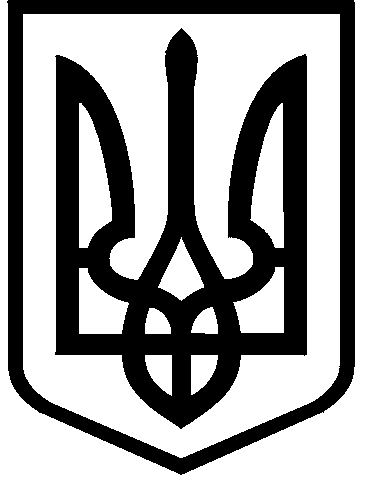 КИЇВСЬКА МІСЬКА РАДАIХ СКЛИКАННЯПОСТIЙНА КОМIСIЯ З ПИТАНЬ БЮДЖЕТУТА СОЦIАЛЬНО-ЕКОНОМIЧНОГО РОЗВИТКУ01044, м. Київ, вул. Хрещатик, 36, каб. 1001              тел.:(044)202-70-98, 202-70-43, 202-72-99Протокол № 19/56засідання постійної комісії Київської міської ради з питань бюджету та соціально-економічного розвиткувід 06.12.2022Місце проведення: Київська міська рада, м. Київ, вул. Хрещатик, 36,4 поверх, сесійна зала10-00Склад комісії – 26 депутатів Київської міської ради.Присутні – 19 депутатів Київської міської ради:Відсутні – 7 депутатів Київської міської ради: Гончаров В.В., Костюшко О.П., Михайлова А.А., Опадчий І.М., Порайко А.М., Товмасян В.Р.,  Ярошенко Р.В.Присутні (запрошені) на засіданні постійної комісії:Порядок денний:Про розгляд проєкту рішення Київської міської ради «Про виплату громадянці Бобровській Надії Михайлівні одноразової матеріальної допомоги за належну для одержання земельну ділянку» (доручення заступника міського голови – секретаря Київської міської ради від 03.11.2022  № 08/231-1488/ПР).Про розгляд проєкту рішення Київської міської ради «Про виплату громадянці Сергєєвій Антоніні Петрівні одноразової матеріальної допомоги за належну для одержання земельну ділянку» (доручення заступника міського голови – секретаря Київської міської ради від 11.11.2022  № 08/231-1526/ПР).Про розгляд проєкту рішення Київської міської ради «Про виплату громадянці Нетруненко Лілії Валентинівні одноразової матеріальної допомоги за належну для одержання земельну ділянку» (доручення заступника міського голови – секретаря Київської міської ради від 11.11.2022  № 08/231-1527/ПР).Про розгляд проєкту рішення Київської міської ради «Про виплату громадянці Ленивенко Карині Юріївні одноразової матеріальної допомоги за належну для одержання земельну ділянку» (доручення заступника міського голови – секретаря Київської міської ради від 18.11.2022 № 08/231-1551/ПР).Про розгляд проєкту рішення Київської міської ради «Про внесення змін до рішення Київської міської ради від 12 листопада 2019 року № 59/7632 «Про затвердження Комплексної міської цільової програми сприяння розвитку підприємництва, промисловості та споживчого ринку на 2019 - 2022 роки»  (доручення заступника міського голови – секретаря Київської міської ради від 09.11.2022 № 08/231-1515/ПР).Про розгляд проєкту рішення Київської міської ради «Про деякі питання розміщення рекламних засобів у місті Києві» (доручення заступника міського голови – секретаря Київської міської ради від 29.11.2022 № 08/231-1612/ПР).Про розгляд проєкту рішення Київської міської ради «Про передачу до сфери управління Солом’янської районної в місті Києві державної адміністрації безхазяйного нерухомого майна» (доручення заступника міського голови – секретаря Київської міської ради від  18.11.2022 № 08/231-1552/ПР).Про розгляд проєкту рішення Київської міської ради «Про внесення змін до рішення Київської міської ради від 16 грудня 2021 року № 4007/4048 «Про деякі питання проїзду окремих категорій осіб у місті Києві» (доручення заступника міського голови – секретаря Київської міської ради від 23.11.2022                                 № 08/231-1578/ПР).Про розгляд листа заступника Київської міської військової адміністрації В.Непопа від 21.11.2022 № 004-840 щодо погодження напрямів використання коштів статутного капіталу комунального підприємства «Фінансова компанія «Житло-інвест».Про розгляд проєкту рішення Київської міської «Про звернення Київської міської ради до Кабінету Міністрів України щодо термінового вирішення питання забезпечення фінансування Державною казначейською службою в особливому режимі в умовах воєнного стану робіт з реконструкції об’єктів: «Реконструкція споруд першої черги Бортницької станції аерації на вул. Колекторній, 1-А в Дарницькому районі м. Києва (коригування) «Перша черга будівництва. Насосна станція першого підйому» та «Реконструкція дамби мулового поля №3 Бортницької станції аерації на території Гнідинської сільської ради Бориспільського району, Київської області» (доручення заступника міського голови – секретаря Київської міської ради від 14.11.2022 № 08/231-1535/ПР).Про розгляд проєкту рішення Київської міської ради «Про внесення змін до рішення Київської міської ради від 08 липня 2021 № 1589/1630 «Про затвердження технічної документації з нормативної грошової оцінки земель міста Києва» (доручення заступника міського голови – секретаря Київської міської ради від 24.11.2022 № 08/231-1590/ПР).Про розгляд протокольного доручення № 5, наданого на пленарному засіданні сесії Київської міської ради 10.11.2022 щодо відтермінування введення нормативної грошової оцінки земель міста Києва з 01.01.2023.Про розгляд проєкту рішення Київської міської ради «Про внесення змін до Програми економічного і соціального розвитку м. Києва на 2021–2023 роки» (доручення заступника міського голови – секретаря Київської міської ради від 21.11.2022 № 08/231-1564) та висновків Департаменту фінансів виконавчого органу Київської міської ради (Київської міської державної адміністрації) та Департаменту економіки та інвестицій виконавчого органу Київської міської ради (Київської міської державної адміністрації).Про розгляд проєкту рішення Київської міської ради «Про бюджет міста Києва на 2023 рік» (доручення заступника міського голови – секретаря Київської міської ради від 22.11.2022 № 08/231-1565) та  висновків Департаменту фінансів виконавчого органу Київської міської ради (Київської міської державної адміністрації), пояснень головних розпорядників бюджетних коштів, інформації щодо виконання ними у 2022 році бюджету м. Києва, а також інформації щодо прогнозу бюджету міста Києва на 2023–2025 роки.Про розгляд проєкту рішення Київської міської ради «Про затвердження Положення про Департамент фінансів виконавчого органу Київської міської ради (Київської міської державної адміністрації)» (доручення заступника міського голови – секретаря Київської міської ради від 24.11.2022  № 08/231-1589/ПР).СЛУХАЛИ: Інформацію Вітренка А.О. щодо проєкту порядку денного засідання постійної комісії Київської міської ради з питань бюджету та соціально-економічного розвитку від 06.12.2022 № 19/56. Вітренко А.О. запропонував взяти проєкт порядку денного засідання за основу.ВИРІШИЛИ: Взяти за основу проєкт порядку денного засідання постійної комісії Київської міської ради з питань бюджету та соціально-економічного розвитку від 06.12.2022 № 19/56.ГОЛОСУВАЛИ:  «за» – 17,  «проти» – 0, «утримались» – 0, «не голосували» – 2. Рішення прийнято. Питання, винесені на розгляд з голосу:ВИСТУПИЛА: Ковалевська Л.О. з пропозицією доповнити порядок денний засідання питанням:«Про розгляд проєкту рішення Київської міської ради «Про внесення змін до Міської цільової програми зовнішнього освітлення міста Києва на період 2019-2022 років» (доручення заступника міського голови – секретаря Київської міської ради від 05.12.2022  № 08/231-1658/ПР).ВИСТУПИВ: Бондаренко В.В. – заступник міського голови – секретар Київської міської ради з пропозицією доповнити порядок денний засідання питанням:«Про розгляд проєкту рішення Київської міської ради «Про внесення змін до рішення Київської міської ради від 12 грудня 2019 року № 451/8024 «Про затвердження Міської цільової програми забезпечення готовності до дій за призначенням територіальної підсистеми міста Києва Єдиної державної системи цивільного захисту на 2020-2023 роки» (доручення заступника міського голови – секретаря Київської міської ради від 05.12.2022  № 08/231-1660/ПР).ВИРІШИЛИ: Підтримати пропозиції депутатки Київської міської ради Ковалевської Л.О. і заступника міського голови – секретаря Київської міської ради Бондаренка В.В. та доповнити порядок денний питаннями:16. 	Про розгляд проєкту рішення Київської міської ради «Про внесення змін до Міської цільової програми зовнішнього освітлення міста Києва на період 2019-2022 років» (доручення заступника міського голови – секретаря Київської міської ради від 05.12.2022  № 08/231-1658/ПР).17.	Про розгляд проєкту рішення Київської міської ради «Про внесення змін до рішення Київської міської ради від 12 грудня 2019 року № 451/8024 «Про затвердження Міської цільової програми забезпечення готовності до дій за призначенням територіальної підсистеми міста Києва Єдиної державної системи цивільного захисту на 2020-2023 роки» (доручення заступника міського голови – секретаря Київської міської ради від 05.12.2022 № 08/231-1660/ПР).ГОЛОСУВАЛИ:  «за» – 18,  «проти» – 0, «утримались» – 0, «не голосували» – 1. Рішення прийнято. Розгляд (обговорення) питань порядку денного:1.	Про розгляд проєкту рішення Київської міської ради «Про виплату громадянці Бобровській Надії Михайлівні одноразової матеріальної допомоги за належну для одержання земельну ділянку» (доручення заступника міського голови – секретаря Київської міської ради від 03.11.2022  № 08/231-1488/ПР).ВИРІШИЛИ: Підтримати проєкт рішення Київської міської ради   «Про виплату громадянці Бобровській Надії Михайлівні одноразової матеріальної допомоги за належну для одержання земельну ділянку» (доручення заступника міського голови – секретаря Київської міської ради від 03.11.2022  № 08/231-1488/ПР).ГОЛОСУВАЛИ:  «за» – 18,  «проти» – 0, «утримались» – 0, «не голосували» – 1. Рішення прийнято. 2.	Про розгляд проєкту рішення Київської міської ради «Про виплату громадянці Сергєєвій Антоніні Петрівні одноразової матеріальної допомоги за належну для одержання земельну ділянку» (доручення заступника міського голови – секретаря Київської міської ради від 11.11.2022                            № 08/231-1526/ПР).ВИРІШИЛИ: Підтримати проєкт рішення Київської міської ради «Про виплату громадянці Сергєєвій Антоніні Петрівні одноразової матеріальної допомоги за належну для одержання земельну ділянку» (доручення заступника міського голови – секретаря Київської міської ради від 11.11.2022  № 08/231-1526/ПР).ГОЛОСУВАЛИ:  «за» – 17,  «проти» – 0, «утримались» – 0, «не голосували» – 2. Рішення прийнято.3.	Про розгляд проєкту рішення Київської міської ради «Про виплату громадянці Нетруненко Лілії Валентинівні одноразової матеріальної допомоги за належну для одержання земельну ділянку» (доручення заступника міського голови – секретаря Київської міської ради від 11.11.2022  № 08/231-1527/ПР).ВИРІШИЛИ: Підтримати проєкт рішення Київської міської ради «Про виплату громадянці Нетруненко Лілії Валентинівні одноразової матеріальної допомоги за належну для одержання земельну ділянку» (доручення заступника міського голови – секретаря Київської міської ради від 11.11.2022  № 08/231-1527/ПР).ГОЛОСУВАЛИ:  «за» – 17,  «проти» – 0, «утримались» – 0, «не голосували» – 2. Рішення прийнято. 4.	Про розгляд проєкту рішення Київської міської ради  «Про виплату громадянці Ленивенко Карині Юріївні одноразової матеріальної допомоги за належну для одержання земельну ділянку» (доручення заступника міського голови – секретаря Київської міської ради від 18.11.2022                         № 08/231-1551/ПР).ВИРІШИЛИ: Підтримати проєкт рішення Київської міської ради  «Про виплату громадянці Ленивенко Карині Юріївні одноразової матеріальної допомоги за належну для одержання земельну ділянку» (доручення заступника міського голови – секретаря Київської міської ради від 18.11.2022  № 08/231-1551/ПР).ГОЛОСУВАЛИ:  «за» – 17,  «проти» – 0, «утримались» – 0, «не голосували» – 2. Рішення прийнято. 5.	Про розгляд проєкту рішення Київської міської ради  «Про внесення змін до рішення Київської міської ради від 12 листопада 2019 року № 59/7632 «Про затвердження Комплексної міської цільової програми сприяння розвитку підприємництва, промисловості та споживчого ринку на 2019 - 2022 роки»  (доручення заступника міського голови – секретаря Київської міської ради від 09.11.2022 № 08/231-1515/ПР).СЛУХАЛИ: Інформацію Костікова В.В. – в.о. директора Департаменту промисловості та розвитку підприємництва виконавчого органу Київської міської ради (Київської міської державної адміністрації) щодо проєкту рішення Київської міської ради «Про внесення змін до рішення Київської міської ради від 12 листопада 2019 року № 59/7632 «Про затвердження Комплексної міської цільової програми сприяння розвитку підприємництва, промисловості та споживчого ринку на 2019 - 2022 роки».ВИСТУПИЛА: Пашинна Л.В. із запитанням щодо заходів програми, які не були реалізовані у 2022 році. ВИСТУПИВ: Козак Т.М. з пропозицією направити проєкт рішення на доопрацювання та виключити з програми всі заходи, крім заходів, якими передбачено фінансово-кредитну підтримку суб’єктів малого та середнього підприємництва в місті Києві.ВИСТУПИВ: Костіков В.В. та звернувся до депутатів з пропозицією долучитись до роботи комісії з підготовки заходів Комплексної міської цільової програми сприяння розвитку підприємництва, промисловості та споживчого ринку на 2023 рік.ВИСТУПИЛА: Шлапак А.В. щодо необхідності передбачити у Програмі заходи, спрямовані на підтримку адаптації бізнесів, що переміщені з регіонів, на яких проходили бойові дії («внутрішньо переміщений бізнес»). Шлапак А.В. також наголосила на необхідності здійснення гендерно орієнтованого планування.В ОБГОВОРЕННІ ВЗЯЛИ УЧАСТЬ: Яловий В.Б., Мондриївський В.М., Пашинна Л.В., Костіков В.В., Шлапак А.В., Вітренко А.О.ВИСТУПИЛА: Пашинна Л.В. щодо необхідності зняти питання і направити проєкт рішення суб’єкту подання на доопрацювання. Пашинна Л.В. також запропонувала надати відповідне протокольне доручення постійної комісії.ВИРІШИЛИ: Підтримати проєкт рішення Київської міської ради  «Про внесення змін до рішення Київської міської ради від 12 листопада 2019 року № 59/7632 «Про затвердження Комплексної міської цільової програми сприяння розвитку підприємництва, промисловості та споживчого ринку на 2019 - 2022 роки»  (доручення заступника міського голови – секретаря Київської міської ради від 09.11.2022 № 08/231-1515/ПР).ГОЛОСУВАЛИ:  «за» – 13,  «проти» – 3, «утримались» – 0, «не голосували» – 3.Рішення не прийнято.6.	Про розгляд проєкту рішення Київської міської ради «Про деякі питання розміщення рекламних засобів у місті Києві» (доручення заступника міського голови – секретаря Київської міської ради від 29.11.2022                      № 08/231-1612/ПР).СЛУХАЛИ: Інформацію Зантараї Г.М. – депутата Київської міської ради щодо проєкту рішення Київської міської ради «Про деякі питання розміщення рекламних засобів у місті Києві».ВИСТУПИВ: Мондриївський В.М. з коментарем, що вказаний проєкт рішення прямо суперечить Закону України, який врегульовує питання зовнішньої реклами, та наголосив на необхідності доопрацювання зазначеного проєкту рішення.ВИСТУПИЛА: Ковалевська Л.О. з пропозицією рекомендувати постійній комісії Київської рали, яку визначено профільною з розгляду цього проєкту рішення, створити робочу групу для доопрацювання даного проєкту рішення, залучивши до її роботи учасників ринку реклами в місті Києві.В ОБГОВОРЕННІ ВЗЯЛИ УЧАСТЬ: Поліщук О.М. – начальник Управління з питань реклами виконавчого органу Київської міської ради (Київської міської державної адміністрації), Вітренко А.О., Зантарая Г.М.ВИСТУПИВ: Зантарая Г.М. щодо доопрацювання проєкту рішення Київської міської ради «Про деякі питання розміщення рекламних засобів у місті Києві» профільною постійною комісією та запропонував депутатам Київської міської ради – членам постійної комісії Київської міської ради з питань бюджету та соціально-економічного розвитку долучитись до цього процесу.ВИРІШИЛИ: Перенести розгляд проєкту рішення Київської міської ради «Про деякі питання розміщення рекламних засобів у місті Києві» (доручення заступника міського голови – секретаря Київської міської ради від 29.11.2022 № 08/231-1612/ПР).ГОЛОСУВАЛИ: «за» – 11, «проти» – 0,   «утримались» – 0, «не голосували» – 8.Рішення не прийнято.ВИРІШИЛИ: 1. Підтримати проєкт рішення Київської міської ради «Про деякі питання розміщення рекламних засобів у місті Києві» (доручення заступника міського голови – секретаря Київської міської ради від 29.11.2022 № 08/231-1612/ПР).2. За ініціативою суб’єкта подання рекомендувати постійній комісії Київської міської ради з питань транспорту, зв’язку та реклами створити робочу групу для доопрацювання зазначеного проєкту рішення та у разі створення відповідної робочої групи запросити до участі у її роботі депутатів Київської міської ради – членів постійної комісії Київської міської ради з питань бюджету та соціально-економічного розвитку.ГОЛОСУВАЛИ: «за» – 18, «проти» – 0,   «утримались» – 0, «не голосували» – 1.Рішення прийнято.7.	Про розгляд проєкту рішення Київської міської ради «Про передачу до сфери управління Солом’янської районної в місті Києві державної адміністрації безхазяйного нерухомого майна» (доручення заступника міського голови – секретаря Київської міської ради від 18.11.2022                   № 08/231-1552/ПР).ВИРІШИЛИ: Підтримати проєкт рішення Київської міської ради «Про передачу до сфери управління Солом’янської районної в місті Києві державної адміністрації безхазяйного нерухомого майна» (доручення заступника міського голови – секретаря Київської міської ради від  18.11.2022  № 08/231-1552/ПР).ГОЛОСУВАЛИ: «за» – 16, «проти» – 0,   «утримались» – 0, «не голосували» – 3.Рішення прийнято.8.	Про розгляд проєкту рішення Київської міської ради «Про внесення змін до рішення Київської міської ради від 16 грудня 2021 року № 4007/4048 «Про деякі питання проїзду окремих категорій осіб у місті Києві» (доручення заступника міського голови – секретаря Київської міської ради від 23.11.2022   № 08/231-1578/ПР).ВИСТУПИВ: Репік В.М. – директор Департаменту фінансів виконавчого органу Київської міської ради (Київської міської державної адміністрації) з пропозицією перенести розгляд проєкту рішення у зв’язку з відсутністю на засіданні директора Департаменту транспортної інфраструктури виконавчого органу Київської міської ради (Київської міської державної адміністрації).Голосування не проводилось.9.	Про розгляд листа заступника Київської міської військової адміністрації В. Непопа від 21.11.2022 № 004-840 щодо погодження напрямів використання коштів статутного капіталу комунального підприємства «Фінансова компанія «Житло-інвест».СЛУХАЛИ: Інформацію Погребного В.П. – директора Комунального підприємства «Фінансова компанія «Житло-інвест» щодо погодження напрямів використання коштів статутного капіталу комунального підприємства «Фінансова компанія «Житло-інвест». В ОБГОВОРЕННІ ВЗЯЛИ УЧАСТЬ: Пашинна Л.В., Яловий В.Б., Козак Т.М., Царенко М.О., Странніков А.М., Репік В.М. – директор Департаменту фінансів виконавчого органу Київської міської ради (Київської міської державної адміністрації).ВИСТУПИЛА: Пашинна Л.В. із пропозицією надати протокольне доручення виконавчому органу Київської міської розробити та подати на розгляд постійної комісії Київської міської ради з питань бюджету та соціально-економічного розвитку порядок надання житла, для громадян які потребують поліпшення житлових умов який би включав критерії визначення, пріоритетність, умови та механізми розподілу житла, пільгові категорії, порядок формування черги.ВИРІШИЛИ: Погодити напрями використання коштів статутного капіталу комунального підприємства «Фінансова компанія «Житло-інвест» (лист заступника Київської міської військової адміністрації В. Непопа від 21.11.2022 № 004-840).ГОЛОСУВАЛИ: «за» – 17,  «проти» – 0, «утримались» – 0, «не голосували» – 2. Рішення прийнято.Про розгляд проєкту рішення Київської міської «Про звернення Київської міської ради до Кабінету Міністрів України щодо термінового вирішення питання забезпечення фінансування Державною казначейською службою в особливому режимі в умовах воєнного стану робіт з реконструкції об’єктів: «Реконструкція споруд першої черги Бортницької станції аерації на вул. Колекторній, 1-А в Дарницькому районі м. Києва (коригування) «Перша черга будівництва. Насосна станція першого підйому» та «Реконструкція дамби мулового поля № 3 Бортницької станції аерації на території Гнідинської сільської ради Бориспільського району, Київської області» (доручення заступника міського голови – секретаря Київської міської ради від 14.11.2022 № 08/231-1535/ПР).СЛУХАЛИ: Інформацію Слончака В.В. щодо проєкту рішення Київської міської «Про звернення Київської міської ради до Кабінету Міністрів України щодо термінового вирішення питання забезпечення фінансування Державною казначейською службою в особливому режимі в умовах воєнного стану робіт з реконструкції об’єктів: «Реконструкція споруд першої черги Бортницької станції аерації на вул. Колекторній, 1-А в Дарницькому районі м. Києва (коригування) «Перша черга будівництва. Насосна станція першого підйому» та «Реконструкція дамби мулового поля №3 Бортницької станції аерації на території Гнідинської сільської ради Бориспільського району, Київської області».ВИСТУПИВ: Науменко Д.В. – директор Департаменту житлово-комунальної інфраструктури Київської міської ради (Київської міської державної адміністрації) з коментарем до проєкту рішення.ВИРІШИЛИ: Підтримати проєкт рішення Київської міської «Про звернення Київської міської ради до Кабінету Міністрів України щодо термінового вирішення питання забезпечення фінансування Державною казначейською службою в особливому режимі в умовах воєнного стану робіт з реконструкції об’єктів: «Реконструкція споруд першої черги Бортницької станції аерації на вул. Колекторній, 1-А в Дарницькому районі м. Києва (коригування) «Перша черга будівництва. Насосна станція першого підйому» та «Реконструкція дамби мулового поля № 3 Бортницької станції аерації на території Гнідинської сільської ради Бориспільського району, Київської області» (доручення заступника міського голови – секретаря Київської міської ради від 14.11.2022 № 08/231-1535/ПР).ГОЛОСУВАЛИ: «за» – 16, «проти» – 0,   «утримались» – 2, «не голосували» – 1.Рішення прийнято.Про розгляд проєкту рішення Київської міської ради «Про внесення змін до рішення Київської міської ради від 08 липня 2021 № 1589/1630 «Про затвердження технічної документації з нормативної грошової оцінки земель міста Києва» (доручення заступника міського голови – секретаря Київської міської ради від 24.11.2022 № 08/231-1590/ПР).СЛУХАЛИ:  Інформацію  Овраменко О.В. –  депутатки   Київської міської  ради щодо проєкту рішення Київської міської ради «Про внесення змін до рішення Київської міської ради від 08 липня 2021 № 1589/1630 «Про затвердження технічної документації з нормативної грошової оцінки земель міста Києва».В ОБГОВОРЕННІ ВЗЯЛИ УЧАСТЬ: Вітренко А.О., Пашинна Л.В., Яловий В.Б., Овраменко О.В., Терентьєв М.О., Репік В.М.ВИРІШИЛИ: Підтримати проєкт рішення Київської міської ради «Про внесення змін до рішення Київської міської ради від 08 липня 2021 № 1589/1630 «Про затвердження технічної документації з нормативної грошової оцінки земель міста Києва» (доручення заступника міського голови – секретаря Київської міської ради від 24.11.2022 № 08/231-1590/ПР).ГОЛОСУВАЛИ: «за» – 16, «проти» – 0,   «утримались» – 2, «не голосували» – 1.Рішення прийнято.ВИСТУПИВ: Вітренко А.О. з пропозицією повернутись до розгляду питання № 8 порядку денного засідання постійної комісії.8.	Про розгляд проєкту рішення Київської міської ради «Про внесення змін до рішення Київської міської ради від 16 грудня 2021 року № 4007/4048 «Про деякі питання проїзду окремих категорій осіб у місті Києві» (доручення заступника міського голови – секретаря Київської міської ради від 23.11.2022 № 08/231-1578/ПР).ВИСТУПИВ: Бондаренко В.В. – заступник міського голови – секретар Київської міської ради з пропозицією заслухати інформацію заступника директора Департаменту транспортної інфраструктури виконавчого органу Київської міської ради (Київської міської державної адміністрації) щодо проєкту рішення.ВИСТУПИВ: Осьмак В.В. – заступник директора Департаменту транспортної інфраструктури виконавчого органу Київської міської ради (Київської міської державної адміністрації) з інформацією щодо проєкту рішення Київської міської ради «Про внесення змін до рішення Київської міської ради від 16 грудня 2021 року № 4007/4048 «Про деякі питання проїзду окремих категорій осіб у місті Києві».В ОБГОВОРЕННІ ВЗЯЛИ УЧАСТЬ: Вітренко А.О., Репік В.М.ВИРІШИЛИ: Підтримати проєкт рішення Київської міської ради «Про внесення змін до рішення Київської міської ради від 16 грудня 2021 року № 4007/4048 «Про деякі питання проїзду окремих категорій осіб у місті Києві» (доручення заступника міського голови – секретаря Київської міської ради від 23.11.2022                  № 08/231-1578/ПР).ГОЛОСУВАЛИ: «за» – 14, «проти» – 0,   «утримались» – 0, «не голосували» – 5.Рішення прийнято.Про розгляд протокольного доручення № 5, наданого на пленарному засіданні сесії Київської міської ради 10.11.2022 щодо відтермінування введення нормативної грошової оцінки земель міста Києва з 01.01.2023.ВИСТУПИВ: Вітренко А.О. з пропозицією взяти до відома протокольне доручення № 5 пленарного засідання ІІ сесії Київської міської ради ІХ скликання  від 10.11.2022 щодо відтермінування введення нормативної грошової оцінки земель міста Києва з 01.01.2023.ВИРІШИЛИ: Взяти до відома протокольне доручення № 5 пленарного засідання ІІ сесії Київської міської ради ІХ скликання від 10.11.2022 щодо відтермінування введення нормативної грошової оцінки земель міста Києва з 01.01.2023, передбаченої рішенням Київської міської ради від 08.07.2021 № 1589/1630 «Про затвердження технічної документації з нормативної грошової оцінки земель міста Києва».Голосування не проводилось.Про розгляд проєкту рішення Київської міської ради «Про внесення змін до Програми економічного і соціального розвитку м. Києва на 2021–2023 роки» (доручення заступника міського голови – секретаря Київської міської ради від 21.11.2022 № 08/231-1564) та висновків Департаменту фінансів виконавчого органу Київської міської ради (Київської міської державної адміністрації) та Департаменту економіки та інвестицій виконавчого органу Київської міської ради (Київської міської державної адміністрації).СЛУХАЛИ: Інформацію Мельник Н.О. - директора Департаменту економіки та інвестицій виконавчого органу Київської міської ради (Київської міської державної адміністрації) щодо проєкту рішення Київської міської ради «Про внесення змін до Програми економічного і соціального розвитку м. Києва на 2021–2023 роки» (доручення заступника міського голови – секретаря Київської міської ради від 21.11.2022 № 08/231-1564).Доповідач зазначила, що внесення змін до проєкту рішення було обумовлено військовою агресією російською федерацією проти України та стосується змін до Програми у 2023 році.Мельник Н.О. наголосила,  що у зв’язку з військовою агресією російської федерації діяльність міської влади у 2022 році була спрямована на забезпечення критичної інфраструктури, обороноздатності, недопущення гуманітарної катастрофи у м. Києві, а також на відбудову будівель, пошкоджених внаслідок атак російської федерації. Акцент у реалізації Програми у 2023 році буде зроблено на забезпечення належного функціонування інженерно-транспортної та критичної інфраструктури, утримання стабільної соціальної ситуації у місті та  забезпечення соціальних гарантій для найбільш вразливих категорій населення.Доповідач зазначила, що зміни, які вносяться в текстову частину Програми стосуються уточнення внесення змін до завдань, заходів та індикаторів Програми, спрямованих на реалізацію Стратегії розвитку міста Києва до 2025 року, з урахуванням викликів, що постали перед міською владою у зв’язку з військовою агресією російської федерації проти України, та необхідністю відбудови економіки міста і його господарського комплексу з метою відновлення економічного і бюджетного потенціалу. Мельник Н.О. доповіла, що Київською міською радою було підтримано рішення щодо продовження терміну дії міських цільових програм на 2023 рік, які завершували свою дію в 2022 році.Джерелами фінансування капітальних видатків є бюджет розвитку, цільові фонди і субвенція на утримання та розвиток автомобільних доріг.За галузевим розподілом: транспорт та транспортна інфраструктура, житлово-комунальне господарство і охорона здоров’я є найбільшими секторами на які спрямовується фінансування з бюджету м. Києва.Доповідач зазначила, що по галузі транспорт і транспортна інфраструктура кошти спрямовуються на продовження реалізації інфраструктурних проектів. Зокрема, це Київська окружна дорога, оновлення і підтримка дорожньої інфраструктури та розвиток метрополітену.	По галузі житлово-комунальне господарство передбачена підтримка таких проєктів, які впливають на екологію не тільки міста Києва а і усього київського регіону. Це, зокрема Бортницька станція аерації, переоснащення заводу «Енергія» і полігонів побутових відходів у селищі Підгірці. Кошти спрямовуються також, на відновлення об’єктів пошкоджених внаслідок військової агресії російської федерації. Зокрема це ТЕЦ-5 та ТЕЦ-6. Крім того планується спрямувати кошти на видатки на капітальні ремонти найпростіших укриттів та захисних споруд у житловому фонді.		Також кошти спрямовуються на впровадження енергоефективних заходів. (утеплення фасадів, заміна вікно та покрівель, капітальний ремонт інженерних мереж.		В сфері житлової політики планується спрямувати кошти на придбання житла для різних категорій населення (для дітей сиріт) а також інших груп населення, що потребують поліпшення житлових умов.		По галузі освіта передбачається фінансування енергозберігаючих заходів а також капітальні ремонти найпростіших укриттів та захисних споруд.		По галузі охорона здоров’я кошти спрямовуються на продовження робіт з реконструкції та капітального ремонту об’єктів охорони здоров’я. Крім того передбачаються заходи з енергозбереження капітальних ремонтів укриттів та протипожежні заходи.		По галузі соціальний захист планується завершити створення двох центрів соціального захисту в Деснянському та Подільському районах. 		По галузі культура передбачені видатки по відновленню будівель та музеїв, які пошкоджені внаслідок ракетних ударів на вул. Терещенківській.		Мельник Н.О. зазначила,  що на виконання рішення Київської міської ради 24.11.202 № 5661/5702 « Про Порядок розгляду та прийняття Київською міською радою проєкту рішення «Про внесення змін до Програми економічного і соціального розвитку м. Києва на 2021-2023 роки» депутатами та головними розпорядниками бюджетних коштів були направлені поправки до проєкту рішення «Про внесення змін до Програми економічного і соціального розвитку м. Києва на 2021-2023 роки».		Мельник Н.О. зазначила, що виконавчим органом опрацьовано 1156 поправок на загальну суму 11 млрд грн.		Висновки Департаменту економіки та Департаменту фінансів виконавчого органу Київської міської ради (Київської міської державної адміністрації) по поправкам, направлені листами від 05.12.2022 № 050/11-3688 та від 05.12.2022 № 050/11-3702 до постійної комісії Київської міської ради з питань бюджету та соціально-економічного розвитку.В ОБГОВОРЕННІ ВЗЯЛИ УЧАСТЬ: Царенко М.О., Мельник Н.О.,                    Яловий В.Б.ВИСТУПИЛА: Шлапак А.В. з пропозицією надати протокольне доручення Департаменту економіки та інвестицій виконавчого органу Київської міської ради (Київської міської державної адміністрації), що при створенні робочих груп по розробці міських цільових програм, надавати графік засідань вищезазначених робочих груп до постійної комісії Київської міської ради з питань бюджету та соціально-економічного розвитку, щоб депутати Київської міської ради мали змогу долучитися до робочої групи на етапі створення міських цільових програм.В ОБГОВОРЕННІ ВЗЯЛИ УЧАСТЬ: Мельник Н.О., Вітренко А.О.ВИСТУПИЛА: Старостенко Г.В. з пропозицією надати доручення Департаменту економіки та інвестицій виконавчого органу Київської міської ради (Київської міської державної адміністрації) при наступному корегуванні Програми економічного і соціального розвитку у м. Києві на 2021-2023 роки передбачити виділення додаткових коштів у сумі 20 000,00 тис грн на будівництво пожежного депо у Деснянському районі міста Києва, у разі затвердження проєктно-кошторисної документації на його будівництво. В ОБГОВОРЕННІ ВЗЯЛИ УЧАСТЬ: Мельник Н.О., Старостенко Г.В.В ОБГОВОРЕННІ ВЗЯЛИ УЧАСТЬ: Царенко М.О., Тернентьєв М.О. – депутат Київської міської ради, Пашинна Л.В., ВИСТУПИВ: Бондаренко В.В. – заступник міського голови – секретар Київської міської ради з пропозицією надати протокольне доручення Київській міській раді та виконавчому органу з усіма депутатськими фракціями парламенту  опрацювати питання щодо виділення більше коштів дорожньої субвенції  на будівництво Подільсько-Воскересенського мостового переходу.В ОБГОВОРЕННІ ВЗЯЛИ УЧАСТЬ: Пашинна Л.В., Бондаренко В.В.,         Вітренко А.О.ВИСТУПИВ: Царенко М.О. з пропозицією надати протокольне доручення щодо зменшення коштів у сумі 50 млн грн по головному розпоряднику бюджетних коштів Департаменту транспортної інфраструктури виконавчого органу Київської міської  ради (Київської міської державної адміністрації) по об’єкту «Будівництво дільниці Сирецько-Печерської лінії метрополітену від станції «Сирець» на житловий масив Виноградар з електродепо у Подільському районі» зняти з об’єкту «Київський метрополітен» 50 млн грн та спрямувати на реконструкцію на опіковий центр по вул. Краківській, 13.В ОБГОВОРЕННІ ВЗЯЛИ УЧАСТЬ: Пашинна Л.В., Царенко М.О., Яловий В.Б.,Семенова К.І. – депутатка Київської міської ради, Андронов В.Є.,  Фіданян О.Г. – директорка Департаменту освіти і науки виконавчого органу Київської міської ради (Київської міської державної адміністрації), Репік В.М. – директор Департаменту фінансів виконавчого органу Київської міської ради (Київської міської державної адміністрації), Мондриївський В.М.ВИСТУПИВ: Слончак В.В. з поправками до проєкту рішення Київської міської ради «Про внесення змін до Програми економічного і соціального розвитку                  м. Києва на 2021-2023 роки» , а саме: За рахунок зменшення обсягу резервного фонду бюджету міста Києва на суму 264 000,0 тис. грн. збільшити капітальні видатки: По Департаменту житлово-комунальної інфраструктурипо ПРАТ «АК «Київводоканал» на Реконструкцію каналізаційного колектора Д=800-900-2000 мм на вул. Вербовій на ділянці від камери гасіння напірних колекторів КНС «Ленінська кузня» до КНС «Оболонь» в Оболонському районі м. Києва на        90 000,0 тис грн.по КП «Дирекція будівництва шляхово-транспортних споруд» на Реконструкцію Шліхтеровського каналізаційного колектора            Д=600-700-900-1250-1450-2450 мм у м. Києві на 1000,0 тис грнРеконструкцію ІІІ черги Ново-Дарницького каналізаційного колектора д-2980 мм на 1000,0 тис грнБудівництво Південно-західного каналізаційного колектора, І-ІV пускові комплекси, у м.Києві на 1000,0 тис грнРеконструкцію Каунаського каналізаційного колектора д=700-800-960-1040 мм в м. Києві на 1000,0 тис грн.По Управлінню екології та природних ресурсів по КО «Київзеленбуд» по КПКВКМБ 6030 «Організація благоустрою населених пунктів» в сумі 100 000,0 тис грн.По Департаменту охорони здоров’я по КПКВКМБ 2111 «Первинна медична допомога населенню, що надається центрами первинної медичної (медико-санiтарної) допомоги» на 70 000,0 тис грн.За рахунок збільшення надходжень від продажу землі на 300 000 тис грн збільшити капітальні видатки:По Департаменту охорони здоров’япо КП «Інженерний центр» - на реконструкцію  будівлі Київського міського будинку дитини "Берізка" з прибудовою корпусу фізичної та реабілітаційної медицини на вул. Кубанської України (Маршала Жукова), 4 в Деснянському районі – 50 000,0 тис грн (в т.ч. проєктні роботи 600,0 тис грн);- на будівництво багатопрофільної лікарні  на території житлового масиву "Троєщина" на перетині вулиць М. Закревського та Милославської у Деснянському районі – 15 000,0 тис грн (в т. ч. проєктні роботи 10 000,0 тис грн);- на реконструкцію будівель Київського міського перинатального центру - структурного підрозділу Київського міського центру репродуктивної та перинатальної медицини на просп. Героїв Сталінграда, 16 в Оболонському районі – 20 000,0 тис грн (в т.ч. проєктні роботи 300,0 тис грн);- на реставрацію будівлі з пристосуванням КНП "ЦПМСД" Печерського району м. Києва за адресою: вул. Мазепи Івана, 2 – 12 637,90 тис грн (в т.ч. проєктні роботи 600,0 тис грн);- на реконструкцію будівлі на проспекті Свободи, 22-а під відділення №7 Комунального некомерційного підприємства "Центр екстреної  медичної допомоги та медицини катастроф міста Києва" виконавчого органу Київської міської ради (Київської міської державної адміністрації)  у Подільському   районі 32 362,10 тис грн (в т.ч. проєктні роботи 300,0 тис грн)- на КПКВКМБ 2010 «Багатопрофiльна стацiонарна медична допомога населенню» на 70 000,0 тис грн.По Департаменту транспортної інфраструктури для КК «Київавтодор» по КПКВКМБ 7442 «Утримання та розвиток інших об’єктів транспортної інфраструктури» на 100 000,0 тис грнЗа рахунок зменшення по КПКВКМБ 7412 «Регулювання цін на послуги місцевого автотранспорту» на 50 000,0 тис грн., по  КПКВКМБ 7422 «Регулювання цін на послуги місцевого наземного електротранспорту» на 50 000,0 тис грн та КПКВКМБ 7424 «Регулювання цін на послуги метрополітену» на 100 000,0 тис грн. збільшити капітальні видатки:По Департаменту транспортної інфраструктури для КК «Київавтодор» по КПКВКМБ 7442 «Утримання та розвиток інших об’єктів транспортної інфраструктури» на 200 000,0 тис грн.ВИСТУПИЛА: Ковалевська Л.О. з  поправкою до проєкту рішення Київської міської ради «Про внесення змін до Програми економічного і соціального розвитку  м. Києва на 2021-2023 роки» , а саме: по Департаменту транспортної інфраструктури виконавчого органу Київської міської ради (Київської міської державної адміністрації) збільшити асигнування по КП «Київміськсвітло» по КПКВКМБ 7442 «Утримання та розвиток інших об’єктів транспортної інфраструктури» на 95 000,0 тис грн.В ОБГОВОРЕННІ ВЗЯЛИ УЧАСТЬ: Репік В.М., Вітренко А.О.ВИРІШИЛИ: 1. Підтримати проєкт рішення Київської міської ради «Про внесення змін до Програми економічного і соціального розвитку м. Києва на 2021–2023 роки» (доручення заступника міського голови – секретаря Київської міської ради від 21.11.2022 № 08/231-1564)  з рекомендаціями, а саме із врахуванням  висновків викладених у листах Департаменту економіки та інвестицій від 05.12.2022               № 050/11-3688 та від 05.12.2022 № 050/11-3702, а також із врахуванням пропозицій, озвучених депутатами Слончаком В.В. та Ковалевською Л.О., а саме:За рахунок зменшення обсягу резервного фонду бюджету міста Києва на суму 264 000,0 тис. грн. збільшити капітальні видатки: По Департаменту житлово-комунальної інфраструктурипо ПРАТ «АК «Київводоканал» на Реконструкцію каналізаційного колектора Д=800-900-2000 мм на вул. Вербовій на ділянці від камери гасіння напірних колекторів КНС «Ленінська кузня» до КНС «Оболонь» в Оболонському районі м. Києва на        90 000,0 тис грн.по КП «Дирекція будівництва шляхово-транспортних споруд» на Реконструкцію Шліхтеровського каналізаційного колектора            Д=600-700-900-1250-1450-2450 мм у м. Києві на 1000,0 тис грнРеконструкцію ІІІ черги Ново-Дарницького каналізаційного колектора д-2980 мм на 1000,0 тис грнБудівництво Південно-західного каналізаційного колектора, І-ІV пускові комплекси, у м.Києві на 1000,0 тис грнРеконструкцію Каунаського каналізаційного колектора д=700-800-960-1040 мм в м. Києві на 1000,0 тис грн.По Управлінню екології та природних ресурсів по КО «Київзеленбуд» по КПКВКМБ 6030 «Організація благоустрою населених пунктів» в сумі 100 000,0 тис грн.По Департаменту охорони здоров’я по КПКВКМБ 2111 «Первинна медична допомога населенню, що надається центрами первинної медичної (медико-санiтарної) допомоги» на 70 000,0 тис грн.За рахунок збільшення надходжень від продажу землі на 300 000 тис грн збільшити капітальні видатки:По Департаменту охорони здоров’япо КП «Інженерний центр» - на реконструкцію  будівлі Київського міського будинку дитини "Берізка" з прибудовою корпусу фізичної та реабілітаційної медицини на вул. Кубанської України (Маршала Жукова), 4 в Деснянському районі – 50 000,0 тис грн (в т.ч. проєктні роботи 600,0 тис грн);- на будівництво багатопрофільної лікарні  на території житлового масиву "Троєщина" на перетині вулиць М. Закревського та Милославської у Деснянському районі – 15 000,0 тис грн (в т. ч. проєктні роботи 10 000,0 тис грн);- на реконструкцію будівель Київського міського перинатального центру - структурного підрозділу Київського міського центру репродуктивної та перинатальної медицини на просп. Героїв Сталінграда, 16 в Оболонському районі – 20 000,0 тис грн (в т.ч. проєктні роботи 300,0 тис грн);- на реставрацію будівлі з пристосуванням КНП "ЦПМСД" Печерського району м. Києва за адресою: вул. Мазепи Івана, 2 – 12 637,90 тис грн (в т.ч. проєктні роботи 600,0 тис грн);- на реконструкцію будівлі на проспекті Свободи, 22-а під відділення №7 Комунального некомерційного підприємства "Центр екстреної  медичної допомоги та медицини катастроф міста Києва" виконавчого органу Київської міської ради (Київської міської державної адміністрації)  у Подільському   районі 32 362,10 тис грн (в т.ч. проєктні роботи 300,0 тис грн)- на КПКВКМБ 2010 «Багатопрофiльна стацiонарна медична допомога населенню» на 70 000,0 тис грн.По Департаменту транспортної інфраструктури для КК «Київавтодор» по КПКВКМБ 7442 «Утримання та розвиток інших об’єктів транспортної інфраструктури» на 100 000,0 тис грнЗа рахунок зменшення по КПКВКМБ 7412 «Регулювання цін на послуги місцевого автотранспорту» на 50 000,0 тис грн., по  КПКВКМБ 7422 «Регулювання цін на послуги місцевого наземного електротранспорту» на 50 000,0 тис грн та КПКВКМБ 7424 «Регулювання цін на послуги метрополітену» на 100 000,0 тис грн. збільшити капітальні видатки:По Департаменту транспортної інфраструктури для КК «Київавтодор» по КПКВКМБ 7442 «Утримання та розвиток інших об’єктів транспортної інфраструктури» на 200 000,0 тис грн.По Департаменту транспортної інфраструктури виконавчого органу Київської міської ради (Київської міської державної адміністрації) збільшити асигнування по КП «Київміськсвітло» по КПКВКМБ 7442 «Утримання та розвиток інших об’єктів транспортної інфраструктури» на 95 000,0 тис грн.2. Доручити Департаменту економіки та інвестицій внести відповідні зміни до текстової частини та додатків з урахуванням техніко-проєктувальних норм.ГОЛОСУВАЛИ: «за» – 19, «проти» – 0,   «утримались» – 0, «не голосували» –0 .Рішення прийнято.ВИРІШИЛИ: Підтримати пропозиції щодо надання протокольних доручень, озвучених депутатами Царенком М.О., Шлапак А.В., Старостенко Г.В. та Бондаренком В.М.Доручити Департаменту економіки та інвестицій виконавчого органу Київської міської ради (Київської міської державної адміністрації), що при створенні робочих груп по розробці міських цільових програм, надавати графік засідань вищезазначених робочих груп до постійної комісії Київської міської ради з питань бюджету та соціально-економічного розвитку, щоб депутати Київської міської ради мали змогу долучитися до робочої групи на етапі створення міських цільових програм.Доручити Департаменту економіки та інвестицій виконавчого органу Київської міської ради (Київської міської державної адміністрації) при наступному корегуванні Програми економічного і соціального розвитку у м. Києві на 2021-2023 роки передбачити виділення додаткових коштів у сумі 20 000,00 тис. грн на будівництво пожежного депо у Деснянському районі міста Києва, у разі затвердження проєктно-кошторисної документації на його будівництво.  Доручити Київській міській раді та виконавчому органу з усіма депутатськими фракціями парламенту опрацювати питання щодо збільшення коштів дорожньої субвенції на будівництво Подільсько-Воскересенського мостового переходу.Доручити Департаменту економіки та інвестицій виконавчого органу Київської міської ради (Київської міської державної адміністрації) опрацювати питання щодо зменшення коштів у сумі 50 млн грн по головному розпоряднику бюджетних коштів Департаменту транспортної інфраструктури виконавчого органу Київської міської  ради (Київської міської державної адміністрації) по об’єкту «Будівництво дільниці Сирецько-Печерської лінії метрополітену від станції «Сирець» на житловий масив Виноградар з електродепо у Подільському районі» зняти з об’єкту «Київський метрополітен» 50 млн грн та спрямувати на реконструкцію на опіковий центр по вул. Краківській, 13.ГОЛОСУВАЛИ: «за» – 19, «проти» – 0,   «утримались» – 0, «не голосували» – 0.Рішення прийнято.Про розгляд проєкту рішення Київської міської ради «Про бюджет міста Києва на 2023 рік» (доручення заступника міського голови – секретаря Київської міської ради від 22.11.2022 № 08/231-1565) та  висновків Департаменту фінансів виконавчого органу Київської міської ради (Київської міської державної адміністрації), пояснень головних розпорядників бюджетних коштів, інформації щодо виконання ними у 2022 році бюджету м. Києва, а також інформації щодо прогнозу бюджету міста Києва на 2023–2025 роки.СЛУХАЛИ: Інформацію Репіка В.М. – директора Департаменту фінансів виконавчого органу Київської міської ради (Київської міської державної адміністрації)  щодо проєкту рішення Київської міської ради «Про бюджет міста Києва на 2023 рік». 	Репік В.М. поінформував, що станом на 01.11.2022 доходи бюджету міста Києва становлять близько 65,0 млрд грн при планових показниках на кінець 2022 року у сумі 68,0 млрд грн. Прогнозується, що планові показники будуть досягнуті у кінці звітного періоду. Репік В.М. доповів про структуру доходів бюджету міста Києва у 2022 році та поінформував щодо відсотків виконання бюджету міста Києва головними розпорядниками бюджетних коштів.  	Доповідач повідомив щодо структури видатків бюджету міста Києва на 2023 рік. Зокрема, загальний фонд бюджету пропонується до затвердження у сумі 54,0 млрд грн, спеціальний фонд – 9,7 млрд грн.В ОБГОВОРЕННІ ВЗЯЛИ УЧАСТЬ: Семенова К.І., Репік В.М.ВИСТУПИВ: Царенко М.О. з пропозицією передбачити у бюджеті міста Києва на 2023 рік кошти для створення на базі територіальних центрів соціального обслуговування міста Києва волонтерських груп у складі 10-20 осіб з метою надання фізичної допомоги соціально незахищеним верствам населення, що мешкають у багатоповерхових будинках (доставка продуктів харчування, ліків, тощо) при відключеннях електроенергії.   ВИСТУПИВ: Репік В.М. щодо підтримки пропозиції депутата Царенка М.О. та поінформував, що ця ініціатива може бути реалізована не лише волонтерами, а й штатними працівниками центрів соціального захисту населення. Головному розпоряднику бюджетних коштів Департамент соціальної політики виконавчого органу Київської міської ради (Київської міської державної адміністрації) на 2023 рік передбачено на 1 млрд грн більше асигнувань. Деталізування  напрямів використання цих коштів буде відображене у  міській цільовій програмі «Турбота. Назустріч киянам», в тому числі такий захід як надання допомоги людям, що потребують опіки, може бути реалізований в межах цього фонду.ВИСТУПИВ: Царенко М.О. з пропозицією доручити Департаменту соціальної політики виконавчого органу Київської міської ради (Київської міської державної адміністрації) опрацювати питання створення на базі територіальних центрів соціального обслуговування міста Києва груп у складі 10-20 осіб з метою надання фізичної допомоги соціально незахищеним верствам населення, що мешкають у багатоповерхових будинках,  а також запропонувати інструмент, за допомогою якого можливо буде укласти договори, можливо цивільно-правові договори, за допомогою яких буде забезпечено піднайм працівників. В ОБГОВОРЕННІ ВЗЯЛИ УЧАСТЬ: Вітренко А.О., Бондаренко В.В., Репік В.М.ВИСТУПИВ: Вітренко А.О. із запитанням до Департаменту фінансів щодо причин запланованих надходжень до бюджету міста Києва від продажу землі у 2023 році у обсязі 0 гривень. ВИСТУПИВ: Репік В.М. з коментарем, що враховуючи обставини, що склались на сьогоднішній день в економіці міста, Департамент вважає, що приватизація майна та землі не є тими чинниками, які наповнюють бюджет. ВИСТУПИВ: Терентьєв М.О. – голова постійної комісії Київської міської ради з питань архітектури, містобудування та земельних відносин з інформацією, що на засіданні комісії було розглянуте питання надходження коштів від продажу землі. За 2022 рік до бюджету станом на 01.12.2022 надійшло 262,0 млн грн від продажу землі. У 2021 році відповідні надходження склали близько 400,0 млн грн.Терентьєв М.О. поінформував, що ним було направлено до постійної комісії лист від 30.11.2022 № 08/279/09/90-669, у якому були викладені наступні пропозиції: 1) Департаменту земельних ресурсів виконавчого органу Київської міської ради (Київської міської державної адміністрації) по КПКВКМБ 3617660 збільшити обсяг бюджетних призначень на суму 450,0 тис грн для підготовки земельних ділянок несільськогосподарського призначення або прав на них комунальної власності для продажу на земельних торгах та проведення таких торгів;2) Департаменту земельних ресурсів виконавчого органу Київської міської ради (Київської міської державної адміністрації) по КПКВКМБ 3617650 збільшити обсяг бюджетних призначень на суму 500,0 тис грн для проведення експертної грошової оцінки земельних ділянок чи прав на них для продажу земельних ділянок власникам об'єктів нерухомого майна, розташованих на них.    У Додатку 1 до проєкту рішення «Про бюджет міста Києва на 2023 рік» по коду 33000000 «Кошти від продажу землі» встановити суму 400 000,0 тис грн.В ОБГОВОРЕННІ ВЗЯЛИ УЧАСТЬ: Пашинна Л.В., Репік В.М.ВИСТУПИЛА: Шлапак А.В. щодо застосування принципу адресної прив’язки надходжень від продажу землі та включення відповідної норми до текстової частини проєкту рішення «Про бюджет міста Києва на 2023 рік».В ОБГОВОРЕННІ ВЗЯЛИ УЧАСТЬ: Вітренко А.О., Репік В.М., Мондриївський В.М., Поліщук О.М. – начальник Управління з питань реклами виконавчого органу Київської міської ради (Київської міської державної адміністрації), Пашинна Л.В., Бондаренко В.В., Терентьєв М.О.ВИСТУПИВ: Вітренко А.О. з пропозиціями до проєкту рішення, а саме, збільшити обсяг загального фонду бюджету міста Києва на 2023 рік за рахунок коштів освітньої субвенції державного бюджету на суму 194 973,7 тис. грн за наступними головними розпорядниками та бюджетними програмами: Врахувати вказане коригування в узагальнюючих показниках, додатках 1, 3 та 5, текстових нормах проекту рішення про бюджет міста Києва на 2023 рік із дотриманням принципу збалансованості. Вітренко А.О. виступив  з пропозицією врахувати у проєкті рішення збільшення  доходів  бюджету м. Києва на 1 млрд грн  по коду 33010000  «Кошти від продажу землі».ВИСТУПИВ: Терентьєв М.О. з підтримкою правки Вітренка О.А. щодо врахування у проєкті рішення збільшення  доходів  бюджету м. Києва на 1 млрд грн  по коду 33010000  «Кошти від продажу землі». ВИСТУПИВ: Вітренко А.О. з пропозицією збільшити видатки спеціального фонду бюджету міста Києва (коригування додатку 3 до рішення про бюджет міста Києва на 2023 рік) по головних розпорядниках бюджетних коштів, а саме районних у місті Києві державних адміністраціях в загальній сумі 700 000 000,00 (сімсот мільйонів) гривень із розподілом відповідно до наявних статистичних даних чисельності населення по районах міста Києва:за кодом КПКВКМБ 4010160 «Керівництво і управління Голосіївською районною в місті Києві державною адміністрацією» у сумі 60 049 000,00 (шістдесят мільйонів сорок дев’ять тисяч) гривень;за кодом КПКВКМБ 4110160 «Керівництво і управління Дарницькою районною в місті Києві державною адміністрацією» у сумі 82 440 900,00 (вісімдесят два мільйони чотириста сорок тисяч дев’ятсот) гривень;за кодом КПКВКМБ 4210160 «Керівництво і управління Деснянською районною в місті Києві державною адміністрацією» у сумі 86 562 800,00 (вісімдесят шість мільйонів п’ятсот шістдесят дві тисячі вісімсот) гривень;за кодом КПКВКМБ 4310160 «Керівництво і управління Дніпровською  районною в місті Києві державною адміністрацією» у сумі 84 499 500,00 (вісімдесят чотири мільйони чотириста дев’яносто дев’ять тисяч п’ятсот) гривень;за кодом КПКВКМБ 4410160 «Керівництво і управління Оболонською  районною в місті Києві державною адміністрацією» у сумі 74 989 900,00 (сімдесят чотири мільйони дев’ятсот вісімдесят дев’ять тисяч дев’ятсот) гривень;за кодом КПКВКМБ 4510160 «Керівництво і управління Печерською районною в місті Києві державною адміністрацією» у сумі 39 228 600,00 (тридцять дев’ять мільйонів двісті двадцять вісім тисяч шістсот) гривень;за кодом КПКВКМБ 4610160 «Керівництво і управління Подільською районною в місті Києві державною адміністрацією» у сумі 49 919 500,00 (сорок дев’ять мільйонів дев’ятсот дев’ятнадцять тисяч п’ятсот) гривень;за кодом КПКВКМБ 4710160 «Керівництво і управління Святошинською  районною в місті Києві державною адміністрацією» у сумі 80 753 400,00 (вісімдесят мільйонів сімсот п’ятдесят три тисячі чотириста) гривень;за кодом КПКВКМБ 4810160 «Керівництво і управління Солом’янською районною в місті Києві державною адміністрацією» у сумі 91 689 100,00 (дев’яносто один мільйон шістсот вісімдесят дев’ять тисяч сто) гривень;за кодом КПКВКМБ 4910160 «Керівництво і управління Шевченківською районною в місті Києві державною адміністрацією» у сумі 49 867 300,00 (сорок дев’ять мільйонів вісімсот шістдесят сім тисяч триста) гривень.Врахувати вказане коригування в узагальнюючих показниках та текстових нормах рішення про бюджет міста Києва на 2023 рік із дотриманням принципу збалансованості та нормопроєктувальної техніки.ВИСТУПИВ: Депутат Київської міської ради  Терентьєв М.О. з пропозицією збільшити видатки зі спеціального фонду по головному розпоряднику бюджетних коштів - Департаменту земельних ресурсів виконавчого органу Київської міської ради (Київської міської державної адміністрації) по коду 3617660 «Підготовка земельних ділянок несільськогосподарського призначення або прав на них комунальної власності для продажу на земельних торгах та проведення таких торгів Проводиться з метою забезпечення надходжень за кодом доходів 33010000 «Кошти від продажу землі» на  450,000 тис грн. по коду 3617650 «Проведення експертної грошової оцінки земельних ділянок чи прав на них для продажу земельних ділянок власникам  об'єктів нерухомого майна, розташованих на них.   Проводиться з метою забезпечення надходжень за кодом доходів 33010000 «Кошти від продажу землі» на  500,000 тис грн	За рахунок зменшення видатків на 950,00 тис. грн по головному розпоряднику бюджетних коштів – Департаменту фінансів.ВИСТУПИВ: Вітренко А.О. з пропозицією зменшити  кошти резервного фонду бюджету міста Києва  на 1  млрд грн.Таким чином по ГРБК – Департаменту фінансів зменшити видатки на 1 млрд грн.В ОБГОВОРЕННІ ВЗЯЛИ УЧАСТЬ: Репік В.М., Вітренко А.О.ВИСТУПИВ:  Мондриївський В.М. з пропозицією до проєкту рішення, а саме, по заходу 17 Міської цільової програми «Здоров’я киян» на 2020 - 2023 роки «Підтримка КО «Київмедспецтранс» в частині забезпечення комунальних закладів охорони здоров’я послугами спеціалізованого автотранспорту для надання медичної допомоги населенню» збільшити асигнування по коду КПКВКМБ  0222151  «Забезпечення діяльності інших закладів у сфері охорони здоров’я» на 25 млн.грн за рахунок зменшення обсягів видатків резервного фонду бюджету міста Києва. Мондриївський В.М. виступив  з  наступними пропозиціями до проєкту рішення:- збільшити бюджетні призначення бюджету розвитку спеціального фонду бюджету головному розпоряднику Департаменту охорони здоров’я по КПКВКМБ 0712111 «Первинна медична допомога населенню, що надається центрами первинної медичної (медико-санітарної) допомоги» на 70 000 000 грн (70 млн грн) для проведення капітального ремонту комунального некомерційного підприємства «Центр первинної медико-санітарної допомоги №1» Деснянського району м.Києва;- збільшити бюджетні призначення бюджету розвитку спеціального фонду бюджету головному розпоряднику Департаменту житлово-комунальної інфраструктури по КПКВКМБ 1217310 «Будівництво об’єктів житлово-комунального господарства» на загальну суму 94 000 000 грн (94 млн грн) (з відповідним відображенням у додатку 6), у тому числі за об’єктами:- «Реконструкція каналізаційного колектора Д=800-900-2000 мм на вул.Вербовій на ділянці від камери гасіння напірних колекторів КНС «Ленінська кузня» до КНС «Оболонь» в Оболонському районі м.Києва» – на 90 000 000 грн (90 млн грн);- «Реконструкція Каунаського каналізаційного колектора Д=700-800-960-1040 мм в м.Києві» – на 1 000 000 грн (1 млн грн);- «Реконструкція ІІІ черги Ново-Дарницького каналізаційного колектора Д-2980 мм» – на 1 000 000 грн (1 млн грн);- «Реконструкція Шліхтеровського каналізаційного колектора Д=600-700-900-1250-1450-2450 мм у м.Києві» – на 1 000 000 грн (1 млн грн);- «Будівництво Південно-Західного каналізаційного колектора, І-ІV пускові комплекси, у м.Києві» – на 1 000 000 грн (1 млн грн);- збільшити бюджетні призначення бюджету розвитку спеціального фонду бюджету головному розпоряднику Управлінню екології та природних ресурсів по КПКВКМБ 2816030 «Організація благоустрою населених пунктів» на 100 000 000 грн (100 млн грн) на капітальний ремонт об’єктів зеленого господарства;- збільшити бюджетні призначення бюджету розвитку спеціального фонду бюджету головному розпоряднику Департаменту комунальної власності м. Києва по КПКВКМБ 3117693 «Інші заходи, пов’язані з економічною діяльністю» на 16 000 000 грн (16 млн грн) на створення електронної бази даних технічної документації на об’єкти нерухомого майна міста Києва.ВИСТУПИВ: Бондаренко В.В. з  пропозицією врахувати у проєкті рішення збільшення   видатків по головному розпоряднику коштів – Київська міська рада (Секретаріат) на виконання заходів по Програмі вирішення депутатами Київської міської ради соціально-економічних проблем, виконання передвиборних програм та доручень виборців на 2021-2025 роки на суму 720  млн грн  а саме по 0111142 «Інші програми та  заходи у сфері освіти» на 127 765,000 тис грн0113242 «Інші  заходи у сфері соціального захисту і соціального забезпечення»  на 454 550,000 тис грн0116090 «Інша діяльність у сфері житлово-комунального господарства» на 137 685,000 тис грн.Врахувати вказані пропозиції у проєкті бюджету м. Києа на 2023 рік з урахуванням принципу збалансованості та нормо-проєктувальної техніки Бондаренко В.В. також виступив з пропозицією надати протокольне доручення Департаменту фінансів виконавчого органу Київської міської ради (КМДА) при коригуванні бюджету м Києва у 2023 році врахувати збільшення видатків по головному розпоряднику коштів – Київська міська рада (Секретаріат)по коду 0110180 «Інша діяльність у сфері державного управління» на  5 170,100 тис грн (утримання громадських приймалень депутатів Київської міської ради);по коду 2210 -1 500 тис грн. обладнання для систем охоронної сигналізації  будівлі;по коду 3110 – 1 800 тис грн роботи в об’єкті укриття.ВИСТУПИЛА: Шлапак А.В. з пропозицією частину другу пункту 14 проєкту рішення викласти у наступній редакції:«2) управління бюджетними коштами у межах установлених їм бюджетних повноважень та оцінку ефективності бюджетних програм, забезпечуючи ефективне, результативне і цільове використання бюджетних коштів, з урахуванням принципів  гендерно-орієнтованого бюджетування,  організацію та координацію роботи розпорядників бюджетних коштів нижчого рівня та одержувачів бюджетних коштів у бюджетному процесі».ВИСТУПИВ: Іщенко М.В. з пропозицією до текстової частини проєкту рішення, пункт 19 доповнити новим підпунктом наступного змісту: Установити, що 50 відсотків суми надходжень від оренди нерухомого та  іншого індивідуально визначеного майна комунальної власності територіальної громади міста Києва (крім комунального підприємства «Київжитлоспецексплуатація») зараховуються до загального фонду бюджету міста Києва. Установити, що кошти, які надходять на рахунок комунального підприємства «Київжитлоспецексплуатація» від орендної плати за користування майном територіальної громади міста Києва, залишаються у розпорядженні підприємства та використовуються для виконання його статутних функцій.ВИСТУПИЛА: Ковалевська Л.В. з пропозиціями до  проєкту рішення:- по головному розпоряднику коштів - Департаменту транспортної інфраструктури виконавчого органу Київської міської ради (Київської міської державної адміністрації) зменшити  на 95 000,00 тис грн видатки із загального фонду бюджету м. Києва по коду 7442 «Утримання та розвиток інших об’єктів транспортної інфраструктури» та відповідно збільшити асигнування по бюджету розвитку спеціального фонду бюджету м Києва.- правка до текстової частини проєкту рішення: підпункти 2.5 і 2.7 пункту 2 Положення про формування та використання кошт цільового фонду спеціального фонду бюджету м. Києва у 2023 році (додаток 10 до проєкту рішення), а саме:«2.5. 60 відсотків коштів за послуги з користування закріпленими за комунальним підприємством «Київтранспарксервіс» майданчиками для платного паркування транспортних засобів» - виключити, змінити відповідно нумерацію пунктів 2.6 і 2.7, залишивши текстову частину без змін.ВИСТУПИВ: Репік В.М. з коментарем що виконавчий орган не підтримує правку щодо КП «Київтранспарксервіс» та запропонував поставити її на окреме голосування.ВИСТУПИВ: Царенко М.О. з пропозиціями до проєкту рішення в межах бюджетних призначень головного розпорядника Департаменту транспортної інфраструктури:- зменшити бюджетні призначення загального фонду по КПКВКМБ 1917412 «Регулювання цін на послуги місцевого автотранспорту» на 50 000 000 грн (50 млн грн), по КПКВКМБ 1917422 «Регулювання цін на послуги місцевого наземного електротранспорту» на 50 000 000  грн (50 млн грн), по КПКВКМБ 1917424 «Регулювання цін на послуги метрополітену» на 100 000 000 грн (100 млн грн);- збільшити бюджетні призначення бюджету розвитку спеціального фонду бюджету по КПКВКМБ 1917442 «Утримання та розвиток інших об’єктів транспортної інфраструктури» на 200 000 000 грн (200 млн грн) на капітальний ремонт шляхово-транспортної мережі міста.ВИСТУПИВ: Терентьєв М.О. з пропозиціями до проєкту рішення:За рахунок збільшення коштів від продажу землі у сумі 1 000 000 000,00 (один мільярд) гривень :збільшити видатки спеціального фонду бюджету міста Києва (коригування додатку 3 до рішення про бюджет міста Києва на 2023 рік) по головному розпоряднику бюджетних коштів – Департаменту транспортної інфраструктури виконавчого органу Київської міської ради (Київської міської державної адміністрації) за кодом КПКВКМБ 1917442 «Утримання та розвиток інших об’єктів транспортної інфраструктури» у сумі 100 000 000,00 (сто мільйонів) гривень;збільшити видатки спеціального фонду бюджету міста Києва (коригування додатку 3 та додатку 6 до рішення про бюджет міста Києва на 2023 рік) по головному розпоряднику бюджетних коштів – Департаменту охорони здоров’я виконавчого органу Київської міської ради (Київської міської державної адміністрації) за кодами:0717322 «Будівництво медичних установ та закладів» у сумі 50 000 000,00 (п’ятдесят мільйонів) гривень по об’єкту «Реконструкція будівлі Київського міського будинку дитини «Берізка» з прибудовою корпусу фізичної та реабілітаційної медицини на вул. Кубанської України (Маршала Жукова), 4в в Деснянському районі» в т.ч. проектні роботи 600 000,0 (шістсот тисяч) гривень з відповідним відображенням змін у додатку 6 до рішення про бюджет міста Києва на 2023 рік; 0717322 «Будівництво медичних установ та закладів» у сумі 15 000 000,00 (п’ятнадцять мільйонів) гривень по об’єкту «Будівництво багатопрофільної лікарні на території житлового масиву «Троєщина» на перетині вулиць М.Закревського та Милославської у Деснянському районі» в т.ч. проектні роботи 10 000 000,0 (десять мільйонів) гривень з відповідним відображенням змін у додатку 6 до рішення про бюджет міста Києва на 2023 рік;0717322 «Будівництво медичних установ та закладів» у сумі 20 000 000,00 (двадцять мільйонів) гривень по об’єкту «Реконструкція Київського міського перинатального центру – структурного підрозділу Київського центру репродуктивної та перинатальної медицини на проспекті Героїв Сталінграду 16в в Оболонському районі» в т.ч. проектні роботи 300 000,0 (триста тисяч) гривень з відповідним відображенням змін у додатку 6 до рішення про бюджет міста Києва на 2023 рік;0717322 «Будівництво медичних установ та закладів» у сумі 32 362 100,00 (тридцять два мільйони триста шістдесят дві тисячі сто) гривень по об’єкту «Реконструкція будівлі на проспекті Свободи 22а під відділення №7 комунального некомерційного підприємства «Центр екстреної медичної допомоги та медицини катастроф міста Києва» виконавчого органу Київської міської ради (КМДА) у Подільському районі» в т.ч. проектні роботи 300 000,0 (триста тисяч) гривень з відповідним відображенням змін у додатку 6 до рішення про бюджет міста Києва на 2023 рік;0717340 «Проектування, реставрація та охорона пам’яток архітектури» у сумі 12 637 900,00 (дванадцять мільйонів шістсот тридцять сім тисяч дев’ятсот) гривень по об’єкту «Реставрація будівлі з пристосуванням КНП «ЦПМСД» Печерського району за адресою вулиця Мазепи Івана 2» в т.ч. проектні роботи 600 000,0 (шістсот тисяч) гривень з відповідним відображенням змін у додатку 6 до рішення про бюджет міста Києва на 2023 рік;0712010 «Багатопрофільна стаціонарна допомога населенню» у  сумі 30 000 000,0 (тридцять мільйонів) гривень на капітальний ремонт об’єкта «Термосанація будівель комунального некомерційного підприємства Київської міської дитячої клінічної лікарні № 1 на вул. Богатирська, 30 в Оболонському районі» в т.ч. проектні роботи 3 000 000,0 (три мільйони) гривень;0712010 «Багатопрофільна стаціонарна допомога населенню» у  сумі 40 000 000,0 (сорок мільйонів) гривень на капітальний ремонт приміщень Київської міської клінічної лікарні швидкої медичної допомоги під створення центру сердцево-судинної патології на вул. Братиславській, 3 у Деснянському районі в т.ч. проектні роботи 100 000,0 (сто тисяч) гривень;ВИСТУПИВ: Вітренко А.О. з пропозицією надати протокольне доручення Департаменту фінансів при коригуванні бюджету м. Києва у 2023 році розглянути можливість додаткового фінансування районів, де є застарілий житловий фонд.В ОБГОВОРЕННІ ВЗЯЛИ УЧАСТЬ: Репік В.М., Вітренко А.О.ВИРІШИЛИ: 1. Підтримати проєкт рішення Київської міської ради «Про бюджет міста Києва на 2023 рік» (доручення заступника міського голови – секретаря Київської міської ради від 22.11.2022 № 08/231-1565) з рекомендаціями, а саме із врахуванням висновків, викладених в листі Департаменту фінансів виконавчого органу Київської міської ради (Київської міської державної адміністрації) від 05.12.2022 № 054-1-2-13/1637, а також із врахуванням озвучених  та підтриманих пропозицій під час розгляду проєкту рішення на цьому засіданні постійної комісії:збільшити обсяг загального фонду бюджету міста Києва на 2023 рік за рахунок коштів освітньої субвенції державного бюджету на суму 194 973,7 тис грн за наступними головними розпорядниками та бюджетними програмами:Врахувати вказане коригування в узагальнюючих показниках, додатках 1, 3 та 5, текстових нормах проекту рішення про бюджет міста Києва на 2023 рік із дотриманням принципу збалансованості. врахувати у проєкті рішення збільшення  доходів  бюджету м. Києва на 1 млрд грн  по коду 33010000  «Кошти від продажу землі»;збільшити видатки спеціального фонду бюджету міста Києва (коригування додатку 3 до рішення про бюджет міста Києва на 2023 рік) по головних розпорядниках бюджетних коштів, а саме районних у місті Києві державних адміністраціях в загальній сумі 700 000 000,00 (сімсот мільйонів) гривень із розподілом відповідно до наявних статистичних даних чисельності населення по районах міста Києва:за кодом КПКВКМБ 4010160 «Керівництво і управління Голосіївською районною в місті Києві державною адміністрацією» у сумі 60 049 000,00 (шістдесят мільйонів сорок дев’ять тисяч) гривень;за кодом КПКВКМБ 4110160 «Керівництво і управління Дарницькою районною в місті Києві державною адміністрацією» у сумі 82 440 900,00 (вісімдесят два мільйони чотириста сорок тисяч дев’ятсот) гривень;за кодом КПКВКМБ 4210160 «Керівництво і управління Деснянською районною в місті Києві державною адміністрацією» у сумі 86 562 800,00 (вісімдесят шість мільйонів п’ятсот шістдесят дві тисячі вісімсот) гривень;за кодом КПКВКМБ 4310160 «Керівництво і управління Дніпровською  районною в місті Києві державною адміністрацією» у сумі 84 499 500,00 (вісімдесят чотири мільйони чотириста дев’яносто дев’ять тисяч п’ятсот) гривень;за кодом КПКВКМБ 4410160 «Керівництво і управління Оболонською  районною в місті Києві державною адміністрацією» у сумі 74 989 900,00 (сімдесят чотири мільйони дев’ятсот вісімдесят дев’ять тисяч дев’ятсот) гривень;за кодом КПКВКМБ 4510160 «Керівництво і управління Печерською районною в місті Києві державною адміністрацією» у сумі 39 228 600,00 (тридцять дев’ять мільйонів двісті двадцять вісім тисяч шістсот) гривень;за кодом КПКВКМБ 4610160 «Керівництво і управління Подільською районною в місті Києві державною адміністрацією» у сумі 49 919 500,00 (сорок дев’ять мільйонів дев’ятсот дев’ятнадцять тисяч п’ятсот) гривень;за кодом КПКВКМБ 4710160 «Керівництво і управління Святошинською  районною в місті Києві державною адміністрацією» у сумі 80 753 400,00 (вісімдесят мільйонів сімсот п’ятдесят три тисячі чотириста) гривень;за кодом КПКВКМБ 4810160 «Керівництво і управління Солом’янською районною в місті Києві державною адміністрацією» у сумі 91 689 100,00 (дев’яносто один мільйон шістсот вісімдесят дев’ять тисяч сто) гривень;за кодом КПКВКМБ 4910160 «Керівництво і управління Шевченківською районною в місті Києві державною адміністрацією» у сумі 49 867 300,00 (сорок дев’ять мільйонів вісімсот шістдесят сім тисяч триста) гривень.Врахувати вказане коригування в узагальнюючих показниках та текстових нормах рішення про бюджет міста Києва на 2023 рік із дотриманням принципу збалансованості та нормопроєктувальної техніки.збільшити видатки зі спеціального фонду по головному розпоряднику бюджетних коштів - Департаменту земельних ресурсів виконавчого органу Київської міської ради (Київської міської державної адміністрації):по коду 3617660 «Підготовка земельних ділянок несільськогосподарського призначення або прав на них комунальної власності для продажу на земельних торгах та проведення таких торгів Проводиться з метою забезпечення надходжень за кодом доходів 33010000 «Кошти від продажу землі» на  450,000 тис грн.- по коду 3617650 «Проведення експертної грошової оцінки земельних ділянок чи прав на них для продажу земельних ділянок власникам об'єктів нерухомого майна, розташованих на них. Проводиться з метою забезпечення надходжень за кодом доходів 33010000 «Кошти від продажу землі» на 500,000 тис грн за рахунок зменшення видатків на 950,00 тис. грн по головному розпоряднику бюджетних коштів – Департаменту фінансів.зменшити  кошти резервного фонду бюджету міста Києва  на 1  млрд грн. по заходу 17 Міської цільової програми «Здоров’я киян» на 2020 - 2023 роки «Підтримка КО «Київмедспецтранс» в частині забезпечення комунальних закладів охорони здоров’я послугами спеціалізованого автотранспорту для надання медичної допомоги населенню» збільшити асигнування по коду КПКВКМБ  0222151  «Забезпечення діяльності інших закладів у сфері охорони здоров’я» на 25 млн.грн за рахунок зменшення обсягів видатків резервного фонду бюджету міста Києва. - збільшити бюджетні призначення бюджету розвитку спеціального фонду бюджету головному розпоряднику Департаменту охорони здоров’я по КПКВКМБ 0712111 «Первинна медична допомога населенню, що надається центрами первинної медичної (медико-санітарної) допомоги» на 70 000 000 грн (70 млн грн) для проведення капітального ремонту комунального некомерційного підприємства «Центр первинної медико-санітарної допомоги №1» Деснянського району м.Києва;- збільшити бюджетні призначення бюджету розвитку спеціального фонду бюджету головному розпоряднику Департаменту житлово-комунальної інфраструктури по КПКВКМБ 1217310 «Будівництво об’єктів житлово-комунального господарства» на загальну суму 94 000 000 грн (94 млн грн) (з відповідним відображенням у додатку 6), у тому числі за об’єктами:- «Реконструкція каналізаційного колектора Д=800-900-2000 мм на вул.Вербовій на ділянці від камери гасіння напірних колекторів КНС «Ленінська кузня» до КНС «Оболонь» в Оболонському районі м.Києва» – на 90 000 000 грн (90 млн грн);- «Реконструкція Каунаського каналізаційного колектора Д=700-800-960-1040 мм в м.Києві» – на 1 000 000 грн (1 млн грн);- «Реконструкція ІІІ черги Ново-Дарницького каналізаційного колектора Д-2980 мм» – на 1 000 000 грн (1 млн грн);- «Реконструкція Шліхтеровського каналізаційного колектора Д=600-700-900-1250-1450-2450 мм у м.Києві» – на 1 000 000 грн (1 млн грн);- «Будівництво Південно-Західного каналізаційного колектора, І-ІV пускові комплекси, у м.Києві» – на 1 000 000 грн (1 млн грн);- збільшити бюджетні призначення бюджету розвитку спеціального фонду бюджету головному розпоряднику Управлінню екології та природних ресурсів по КПКВКМБ 2816030 «Організація благоустрою населених пунктів» на 100 000 000 грн (100 млн грн) на капітальний ремонт об’єктів зеленого господарства;- збільшити бюджетні призначення бюджету розвитку спеціального фонду бюджету головному розпоряднику Департаменту комунальної власності м. Києва по КПКВКМБ 3117693 «Інші заходи, пов’язані з економічною діяльністю» на 16 000 000 грн (16 млн грн) на створення електронної бази даних технічної документації на об’єкти нерухомого майна міста Києва.- збільшити  видатки по головному розпоряднику коштів – Київська міська рада (Секретаріат) на виконання заходів по Програмі вирішення депутатами Київської міської ради соціально-економічних проблем, виконання передвиборних програм та доручень виборців на 2021-2025 роки на суму 720  млн грн,  а саме:0111142 «Інші програми та  заходи у сфері освіти» на 127 765,000 тис грн0113242 «Інші  заходи у сфері соціального захисту і соціального забезпечення»  на 454 550,000 тис грн0116090 «Інша діяльність у сфері житлово-комунального господарства» на 137 685,000 тис грн.Врахувати вказані пропозиції у проєкті бюджету м. Києа на 2023 рік з урахуванням принципу збалансованості та нормопроєктувальної техніки.- Частину другу пункту 14 проєкту рішення викласти у наступній редакції:«2) управління бюджетними коштами у межах установлених їм бюджетних повноважень та оцінку ефективності бюджетних програм, забезпечуючи ефективне, результативне і цільове використання бюджетних коштів, з урахуванням принципів  гендерно-орієнтованого бюджетування,  організацію та координацію роботи розпорядників бюджетних коштів нижчого рівня та одержувачів бюджетних коштів у бюджетному процесі».Текстову частину проєкту рішення доповнити новим пунктом наступного змісту: Установити, що 50 відсотків суми надходжень від оренди нерухомого та  іншого індивідуально визначеного майна комунальної власності територіальної громади міста Києва (крім комунального підприємства «Київжитлоспецексплуатація») зараховуються до загального фонду бюджету міста Києва. Установити, що кошти, які надходять на рахунок комунального підприємства «Київжитлоспецексплуатація» від орендної плати за користування майном територіальної громади міста Києва, залишаються у розпорядженні підприємства та використовуються для виконання його статутних функцій.- По головному розпоряднику коштів - Департаменту транспортної інфраструктури виконавчого органу Київської міської ради (Київської міської державної адміністрації) зменшити  на 95 000,00 тис грн видатки із загального фонду бюджету м. Києва по коду 7442 «Утримання та розвиток інших об’єктів транспортної інфраструктури» та відповідно збільшити асигнування по бюджету розвитку спеціального фонду бюджету м Києва. - В межах бюджетних призначень головного розпорядника -  Департаменту транспортної інфраструктури:- зменшити бюджетні призначення загального фонду по КПКВКМБ 1917412 «Регулювання цін на послуги місцевого автотранспорту» на 50 000 000 грн (50 млн грн), по КПКВКМБ 1917422 «Регулювання цін на послуги місцевого наземного електротранспорту» на 50 000 000  грн (50 млн грн), по КПКВКМБ 1917424 «Регулювання цін на послуги метрополітену» на 100 000 000 грн (100 млн грн);- збільшити бюджетні призначення бюджету розвитку спеціального фонду бюджету по КПКВКМБ 1917442 «Утримання та розвиток інших об’єктів транспортної інфраструктури» на 200 000 000 грн (200 млн грн) на капітальний ремонт шляхово-транспортної мережі міста.- За рахунок збільшення коштів від продажу землі у сумі 1 000 000 000,00 (один мільярд) гривень: збільшити видатки спеціального фонду бюджету міста Києва (коригування додатку 3 до рішення про бюджет міста Києва на 2023 рік) по головному розпоряднику бюджетних коштів – Департаменту транспортної інфраструктури виконавчого органу Київської міської ради (Київської міської державної адміністрації) за кодом КПКВКМБ 1917442 «Утримання та розвиток інших об’єктів транспортної інфраструктури» у сумі 100 000 000,00 (сто мільйонів) гривень;збільшити видатки спеціального фонду бюджету міста Києва (коригування додатку 3 та додатку 7 до рішення про бюджет міста Києва на 2023 рік) по головному розпоряднику бюджетних коштів – Департаменту охорони здоров’я виконавчого органу Київської міської ради (Київської міської державної адміністрації) за кодами:0717322 «Будівництво медичних установ та закладів» у сумі 50 000 000,00 (п’ятдесят мільйонів) гривень по об’єкту «Реконструкція будівлі Київського міського будинку дитини «Берізка» з прибудовою корпусу фізичної та реабілітаційної медицини на вул. Кубанської України (Маршала Жукова), 4в в Деснянському районі» в т.ч. проектні роботи 600 000,0 (шістсот тисяч) гривень з відповідним відображенням змін у додатку 6 до рішення про бюджет міста Києва на 2023 рік; 0717322 «Будівництво медичних установ та закладів» у сумі 15 000 000,00 (п’ятнадцять мільйонів) гривень по об’єкту «Будівництво багатопрофільної лікарні на території житлового масиву «Троєщина» на перетині вулиць М.Закревського та Милославської у Деснянському районі» в т.ч. проектні роботи 10 000 000,0 (десять мільйонів) гривень з відповідним відображенням змін у додатку 6 до рішення про бюджет міста Києва на 2023 рік;0717322 «Будівництво медичних установ та закладів» у сумі 20 000 000,00 (двадцять мільйонів) гривень по об’єкту «Реконструкція Київського міського перинатального центру – структурного підрозділу Київського центру репродуктивної та перинатальної медицини на проспекті Героїв Сталінграду 16в в Оболонському районі» в т.ч. проектні роботи 300 000,0 (триста тисяч) гривень з відповідним відображенням змін у додатку 6 до рішення про бюджет міста Києва на 2023 рік;0717322 «Будівництво медичних установ та закладів» у сумі 32 362 100,00 (тридцять два мільйони триста шістдесят дві тисячі сто) гривень по об’єкту «Реконструкція будівлі на проспекті Свободи 22а під відділення №7 комунального некомерційного підприємства «Центр екстреної медичної допомоги та медицини катастроф міста Києва» виконавчого органу Київської міської ради (КМДА) у Подільському районі» в т.ч. проектні роботи 300 000,0 (триста тисяч) гривень з відповідним відображенням змін у додатку 6 до рішення про бюджет міста Києва на 2023 рік;0717340 «Проектування, реставрація та охорона пам’яток архітектури» у сумі 12 637 900,00 (дванадцять мільйонів шістсот тридцять сім тисяч дев’ятсот) гривень по об’єкту «Реставрація будівлі з пристосуванням КНП «ЦПМСД» Печерського району за адресою вулиця Мазепи Івана 2» в т.ч. проектні роботи 600 000,0 (шістсот тисяч) гривень з відповідним відображенням змін у додатку 6 до рішення про бюджет міста Києва на 2023 рік;0712010 «Багатопрофільна стаціонарна допомога населенню» у  сумі 30 000 000,0 (тридцять мільйонів) гривень на капітальний ремонт об’єкта «Термосанація будівель комунального некомерційного підприємства Київської міської дитячої клінічної лікарні № 1 на вул. Богатирська, 30 в Оболонському районі» в т.ч. проектні роботи 3 000 000,0 (три мільйони) гривень;0712010 «Багатопрофільна стаціонарна допомога населенню» у  сумі 40 000 000,0 (сорок мільйонів) гривень на капітальний ремонт приміщень Київської міської клінічної лікарні швидкої медичної допомоги під створення центру сердцево-судинної патології на вул. Братиславській, 3 у Деснянському районі в т.ч. проектні роботи 100 000,0 (сто тисяч) гривень.2. Для забезпечення дотримання принципу збалансованості, врахувати озвучені та підтримані на засіданні постійної комісії пропозиції під час розгляду проєкту рішення «Про внесення змін до Програми економічного і соціального розвитку м. Києва на 2021-2023 роки  (від 21.11.2022 № 08/231-1564) 3. Для забезпечення дотримання принципу збалансованості врахувати в проєкті рішення «Про внесення змін до Програми економічного і соціального розвитку м. Києва на 2021–2023 роки» правки, проголосовані при розгляді проєкту рішення «Про бюджет міста Києва на 2023 рік».4. Доручити Департаменту фінансів внести відповідні зміни до текстової частини та додатків з урахуванням техніко-проєктувальних норм.ГОЛОСУВАЛИ: «за» – 19, «проти» – 0,   «утримались» – 0, «не голосували» – 0.Рішення прийнято.ВИРІШИЛИ: Підтримати правку до текстової частини проєкту рішення «Про бюджет міста Києва на 2023 рік», озвучену депутатам Ковалевською Л.О. щодо  підпунктів 2.5-2.7 пункту 2 Положення про формування та використання кошт цільового фонду спеціального фонду бюджету м. Києва у 2023 році (додаток 10 до проєкту рішення), а саме:«2.5. 60 відсотків коштів за послуги з користування закріпленими за комунальним підприємством «Київтранспарксервіс» майданчиками для платного паркування транспортних засобів» - виключити, змінити відповідно нумерацію пунктів 2.6 і 2.7, залишивши текстову частину без змін.ГОЛОСУВАЛИ: «за» – 7, «проти» – 0,   «утримались» – 2, «не голосували» – 10.Рішення не прийнято.ВИРІШИЛИ: Надати протокольне доручення Департаменту фінансів виконавчого органу Київської міської ради (Київської міської державної адміністрації) при коригуванні бюджету міста Києва на 2023 рік врахувати збільшення видатків по головному розпоряднику коштів – Київська міська рада (Секретаріат):по коду 0110180 «Інша діяльність у сфері державного управління» на  5 170,100 тис грн (утримання громадських приймалень депутатів Київської міської ради);по коду 2210 -1 500,0 тис грн. обладнання для систем охоронної сигналізації  будівлі;по коду 3110 – 1 800,0 тис грн роботи в об’єкті укриття.ВИСТУПИВ: Слончак В.В. з пропозицією доручити Департаменту фінансів виконавчого органу Київської міської ради (Київської міської державної адміністрації) при коригуванні бюджету міста Києва на 2023 рік передбачити кошти у сумі 50 000,0 тис грн для проведення реконструкції та створення лижної траси на базі ДЮСШ № 15.ВИРІШИЛИ: Надати протокольне доручення Департаменту фінансів виконавчого органу Київської міської ради (Київської міської державної адміністрації) при коригуванні бюджету міста Києва на 2023 рік передбачити кошти у сумі 50 000,0 тис грн для проведення реконструкції та створення лижної траси на базі ДЮСШ № 15. ГОЛОСУВАЛИ: «за» – 15, «проти» – 0,   «утримались» – 1, «не голосували» – 3.Рішення прийнято.ВИСТУПИВ: Царенко М.О. з пропозицією доручити Департаменту фінансів виконавчого органу Київської міської ради (Київської міської державної адміністрації) при коригуванні бюджету міста Києва на 2023 рік передбачити кошти у сумі 50 000,0 тис грн для проведення реконструкції Опікового центру на вулиці Краківській.ВИРІШИЛИ: Надати протокольне доручення Департаменту фінансів виконавчого органу Київської міської ради (Київської міської державної адміністрації) при коригуванні бюджету міста Києва на 2023 рік передбачити кошти у сумі 50 000,0 тис грн для проведення реконструкції Опікового центру на вулиці Краківській.ГОЛОСУВАЛИ: «за» – 16, «проти» – 0,   «утримались» – 0, «не голосували» – 3.Рішення прийнято.ВИСТУПИВ: Вітренко А.О. з пропозицією доповнити порядок денний засідання питаннями:Про розгляд проєкту рішення Київської міської ради «Про внесення змін до рішення Київської міської ради від 09 грудня 2021 № 3704/3745 «Про бюджет міста Києва на 2022 рік» (доручення заступника міського голови – секретаря Київської міської ради від 06.12.2022 № 08/231-1667/ПР);Про розгляд проєкту рішення Київської міської ради «Про внесення зміни до пункту 3 Порядку використання коштів Програми вирішення депутатами Київської міської ради соціально-економічних проблем, виконання передвиборних програм та доручень виборців в умовах воєнного стану, введеного Указом Президента України від 24 лютого 2022 року № 64/2022 «Про введення воєнного стану в Україні», затвердженого Законом України «Про затвердження Указу Президента України «Про введення воєнного стану в Україні» від 24 лютого 2022 року № 2102-ІХ» (доручення заступника міського голови – секретаря Київської міської ради від 05.12.2022  № 08/231-1656/ПР).ВИРІШИЛИ: Підтримати пропозицію голови постійної комісії Вітренка А.О. та доповнити порядок денний засідання постійної комісії питаннями: 18.	Про розгляд проєкту рішення Київської міської ради «Про внесення змін до рішення Київської міської ради від 09 грудня 2021 року № 3704/3745 «Про бюджет міста Києва на 2022 рік»» (доручення заступника міського голови – секретаря Київської міської ради від 06.12.2022 № 08/231-1667/ПР).19. 	Про розгляд проєкту рішення Київської міської ради «Про внесення зміни до пункту 3 Порядку використання коштів Програми вирішення депутатами Київської міської ради соціально-економічних проблем, виконання передвиборних програм та доручень виборців в умовах воєнного стану, введеного Указом Президента України від 24 лютого 2022 року № 64/2022 «Про введення воєнного стану в Україні», затвердженого Законом України «Про затвердження Указу Президента України «Про введення воєнного стану в Україні» від 24 лютого 2022 року № 2102-ІХ» (доручення заступника міського голови – секретаря Київської міської ради від 05.12.2022  № 08/231-1656/ПР).ГОЛОСУВАЛИ: «за» – 18, «проти» – 0,   «утримались» – 0, «не голосували» – 1.Рішення прийнято.16.	Про розгляд проєкту рішення Київської міської ради «Про внесення змін до Міської цільової програми зовнішнього освітлення міста Києва на період 2019-2022 років» (доручення заступника міського голови – секретаря Київської міської ради від 05.12.2022 № 08/231-1658/ПР).СЛУХАЛИ: Інформацію Осьмака В.В. – заступника директора Департаменту транспортної інфраструктури виконавчого органу Київської міської ради (Київської міської державної адміністрації) щодо проєкту рішення Київської міської ради «Про внесення змін до Міської цільової програми зовнішнього освітлення міста Києва на період 2019-2022 років». Крім того, доповідач запропонував підтримати правки депутатки Київської міської ради Ковалевської Л.О. до проєкту рішення Київської міської ради «Про внесення змін до Програми економічного і соціального розвитку м. Києва на 2021-2023 роки» щодо збільшення асигнувань по КП «Київміськсвітло» по КПКВКМБ 7442 «Утримання та розвиток інших об’єктів транспортної інфраструктури» на 95 млн грн, а саме: внести зміни в пункт 1.1 «Капітальний ремонт мережі зовнішнього освітлення м. Києва із зміною ртутних та натрієвих світильників на світлодіодні світильники» розділу VI «Перелік завдань та заходів програми, результативних показників програми» шляхом збільшення обсягу фінансування у 2023 році за рахунок бюджету міста Києва на 95 000,00 тис. грн. ВИРІШИЛИ: Підтримати проєкт рішення Київської міської ради «Про внесення змін до Міської цільової програми зовнішнього освітлення міста Києва на період 2019-2022 років» (доручення заступника міського голови – секретаря Київської міської ради від 05.12.2022 № 08/231-1658/ПР), з урахуванням правки, озвученої суб’єктом подання, а саме: внести зміни в пункт 1.1 «Капітальний ремонт мережі зовнішнього освітлення    м. Києва із зміною ртутних та натрієвих світильників на світлодіодні світильники» розділу VI «Перелік завдань та заходів програми, результативних показників програми» шляхом збільшення обсягу фінансування у 2023 році за рахунок бюджету міста Києва на 95 000,00 тис. грн. ГОЛОСУВАЛИ: «за» – 17, «проти» – 0,   «утримались» – 0, «не голосували» – 2.Рішення прийнято.17.	Про розгляд проєкту рішення Київської міської ради «Про внесення змін до рішення Київської міської ради від 12 грудня 2019 року № 451/8024 «Про затвердження Міської цільової програми забезпечення готовності до дій за призначенням територіальної підсистеми міста Києва Єдиної державної системи цивільного захисту на 2020-2023 роки» (доручення заступника міського голови – секретаря Київської міської ради від 06.12.2022 № 08/231-1660/ПР).ВИРІШИЛИ: Підтримати проєкт рішення Київської міської ради «Про внесення змін до рішення Київської міської ради від 12 грудня 2019 року № 451/8024 «Про затвердження Міської цільової програми забезпечення готовності до дій за призначенням територіальної підсистеми міста Києва Єдиної державної системи цивільного захисту на 2020-2023 роки» (доручення заступника міського голови – секретаря Київської міської ради від 06.12.2022 № 08/231-1660/ПР).ГОЛОСУВАЛИ: «за» – 18, «проти» – 0,   «утримались» – 0, «не голосували» – 1.Рішення прийнято.18.		Про розгляд проєкту рішення Київської міської «Про внесення змін до рішення Київської міської ради від 09 грудня 2021 року № 3704/3745 «Про бюджет міста Києва на 2022 рік» (доручення заступника міського голови – секретаря Київської міської ради від 06.12.2022 № 08/231-1667/ПР).СЛУХАЛИ: Інформацію Репіка В.М. – директора Департаменту фінансів виконавчого органу Київської міської ради (Київської міської державної адміністрації) щодо проєкту рішення Київської міської ради «Про внесення змін до рішення Київської міської ради від 09 грудня 2021 року № 3704/3745 «Про бюджет міста Києва на 2022 рік».ВИСТУПИЛА: Семенова К.І. – депутатка Київської міської ради з пропозицією збільшити видатки на суму 500 тис грн по коду КПКВ 2816030 «Організація благоустрою населених пунктів» по головному розпоряднику бюджетних коштів – Управлінню екології і природних ресурсів виконавчого органу Київської міської ради (Київської міської державної адміністрації) за рахунок зменшення видатків на суму 500 тис грн по коду КПКВ 0113242 «Інші заходи у сфері соціального захисту і соціального забезпечення» по головному розпоряднику бюджетних коштів – Київської міської ради (секретаріат) (лист від 05.12.2022 № 08/279/09/236-508).ВИСТУПИВ: Вітренко А.О. з інформацією, що до постійної комісії Київської міської ради з питань бюджету та соціально-економічного розвитку надійшов лист від депутатки Київської міської ради Говорової О.І. від 05.12.2022 № 08/279/09/195-110 щодо перерозподілу коштів, а саме:зменшити бюджетні призначення по головному розпоряднику бюджетних коштів – Київської міської ради (секретаріат)по коду КПКВ 0113242 «Інші заходи у сфері соціального захисту і соціального забезпечення» на суму 1000,0 тис грн та збільшити бюджетні призначення по головному розпоряднику бюджетних коштів – Подільській районній в місті Києві державної адміністрації по коду КПКВ 4611021 «Надання загальної середньої освіти закладами загальної середньої освіти» для здійснення ремонтних робіт для завершення облаштування найпростішого укриття загальноосвітнього навчального закладу I-III ступенів «Гімназії № 197 «Введенська» Подільського району міста Києва на суму 1000,0 тис грн.ВИСТУПИВ: Возний О.І. – начальник Управління екології та природних ресурсів виконавчого органу Київської міської ради (Київської міської державної адміністрації) з пропозицією збільшити бюджетні призначення по спеціальному фонду по коду КПТКВ 2816030 «Організація благоустрою населених пунктів» на суму 9000,0 тис грн для придбання спеціальної техніки по догляду за зеленими насадженнями КО «Київзеленбуд».ВИРІШИЛИ: 1. Підтримати пропозицію депутатки Київської міської ради Семенової К.І., а саме: збільшити видатки на суму 500 тис грн по коду КПКВ 2816030 «Організація благоустрою населених пунктів» по головному розпоряднику бюджетних коштів – Управлінню екології і природних ресурсів виконавчого органу Київської міської ради (Київської міської державної адміністрації) за рахунок зменшення видатків на суму 500 тис грн по коду КПКВ 0113242 «Інші заходи у сфері соціального захисту і соціального забезпечення» по головному розпоряднику бюджетних коштів – Київської міської ради (секретаріат) (лист від 05.12.2022 № 08/279/09/236-508).2. Підтримати пропозиції депутатки Київської міської ради Говорової О.І., а саме:зменшити бюджетні призначення по головному розпоряднику бюджетних коштів – Київської міської ради (секретаріат)по коду КПКВ 0113242 «Інші заходи у сфері соціального захисту і соціального забезпечення» на суму 1000,0 тис грн та збільшити бюджетні призначення по головному розпоряднику бюджетних коштів – Подільській районній в місті Києві державної адміністрації по коду КПКВ 4611021 «Надання загальної середньої освіти закладами загальної середньої освіти» для здійснення ремонтних робіт для завершення облаштування найпростішого укриття загальноосвітнього навчального закладу I-III ступенів «Гімназії № 197 «Введенська» Подільського району міста Києва на суму 1000,0 тис грн.ГОЛОСУВАЛИ:  «за» – 17, «проти» – 0, «утримались» – 0, «не голосували» – 2. Рішення прийнято. В ОБГОВОРЕНІ ВЗЯЛИ УЧАСТЬ: Вітренко А.О., Возний О.І., Репік В.М., Странніков А.М., Козак Т.М.ВИРІШИЛИ: Підтримати пропозицію Возного О.І. – начальника Управління екології та природних ресурсів виконавчого органу Київської міської ради (Київської міської державної адміністрації), а саме: збільшити бюджетні призначення по спеціальному фонду по коду КПТКВ 2816030 «Організація благоустрою населених пунктів» на суму 9000,0 тис грн для придбання спеціальної техніки по догляду за зеленими насадженнями КО «Київзеленбуд».ГОЛОСУВАЛИ:  «за» – 13, «проти» – 0, «утримались» – 1, «не голосували» – 5. Рішення не прийнято. ВИРІШИЛИ: Підтримати проєкт рішення Київської міської ради «Про внесення змін до рішення Київської міської ради від 09 грудня 2021 року № 3704/3745 «Про бюджет міста Києва на 2022 рік» (доручення заступника міського голови – секретаря Київської міської ради від 06.12.2022 № 08/231-1667/ПР) з рекомендаціями, а саме: пропозицій депутаток Київської міської ради Семенової К.І. та Говорової О.І.збільшити видатки на суму 500 тис грн по коду КПКВ 2816030 «Організація благоустрою населених пунктів» по головному розпоряднику бюджетних коштів – Управлінню екології і природних ресурсів виконавчого органу Київської міської ради (Київської міської державної адміністрації) за рахунок зменшення видатків на суму 500 тис грн по коду КПКВ 0113242 «Інші заходи у сфері соціального захисту і соціального забезпечення» по головному розпоряднику бюджетних коштів – Київської міської ради (секретаріат) (лист від 05.12.2022 №0 08/279/09/236-508).зменшити бюджетні призначення по головному розпоряднику бюджетних коштів – Київської міської ради (секретаріат)по коду КПКВ 0113242 «Інші заходи у сфері соціального захисту і соціального забезпечення» на суму 1000,0 тис грн та збільшити бюджетні призначення по головному розпоряднику бюджетних коштів – Подільській районній в місті Києві державної адміністрації по коду КПКВ 4611021 «Надання загальної середньої освіти закладами загальної середньої освіти» для здійснення ремонтних робіт для завершення облаштування найпростішого укриття загальноосвітнього навчального закладу I-III ступенів «Гімназії № 197 «Введенська» Подільського району міста Києва на суму 1000,0 тис грн.ГОЛОСУВАЛИ:  «за» – 17, «проти» – 0, «утримались» – 0, «не голосували» – 2. Рішення прийнято. 15.	Про розгляд проєкту рішення Київської міської ради «Про затвердження Положення про Департамент фінансів виконавчого органу Київської міської ради (Київської міської державної адміністрації)» (доручення заступника міського голови – секретаря Київської міської ради від 24.11.2022  № 08/231-1589/ПР).ВИСТУПИВ: Вітренко А.О. з пропозицією перенести розгляд проєкту рішення Київської міської ради «Про затвердження Положення про Департамент фінансів виконавчого органу Київської міської ради (Київської міської державної адміністрації)» (доручення заступника міського голови – секретаря Київської міської ради від 24.11.2022 № 08/231-1589/ПР) на наступне засідання постійної комісії.ВИРІШИЛИ: Перенести розгляд проєкту рішення Київської міської ради «Про затвердження Положення про Департамент фінансів виконавчого органу Київської міської ради (Київської міської державної адміністрації)» (доручення заступника міського голови – секретаря Київської міської ради від 24.11.2022            № 08/231-1589/ПР) на наступне засідання постійної комісії.Голосування не проводилось.19.	Про розгляд проєкту рішення Київської міської ради «Про внесення зміни до пункту 3 Порядку використання коштів Програми вирішення депутатами Київської міської ради соціально-економічних проблем, виконання передвиборних програм та доручень виборців в умовах воєнного стану, введеного Указом Президента України від 24 лютого 2022 року № 64/2022 «Про введення воєнного стану в Україні», затвердженого Законом України «Про затвердження Указу Президента України «Про введення воєнного стану в Україні» від 24 лютого 2022 року № 2102-ІХ (доручення заступника міського голови – секретаря Київської міської ради від 05.12.2022 № 08/231-1656/ПР).ВИРІШИЛИ: Підтримати проєкт рішення Київської міської ради «Про внесення зміни до пункту 3 Порядку використання коштів Програми вирішення депутатами Київської міської ради соціально-економічних проблем, виконання передвиборних програм та доручень виборців в умовах воєнного стану, введеного Указом Президента України від 24 лютого 2022 року № 64/2022 «Про введення воєнного стану в Україні», затвердженого Законом України «Про затвердження Указу Президента України «Про введення воєнного стану в Україні» від 24 лютого 2022 року № 2102-ІХ (доручення заступника міського голови – секретаря Київської міської ради від 05.12.2022 № 08/231-1656/ПР).ГОЛОСУВАЛИ: «за» – 17, «проти» – 0,  «утримались» – 0,   «не голосували» – 2.Рішення прийнято.Голова комісії							Андрій ВІТРЕНКО Секретар комісії							Владислав АНДРОНОВ Вітренко А.О.голова постійної комісії, головуючий;Ковалевська Л.О.перший заступник голови постійної комісії;Пашинна Л.В.перший заступник голови постійної комісії;Странніков А.М.перший заступник голови постійної комісії;Царенко М.О.Шлапак А.В.Козак Т.М.перший заступник голови постійної комісії;перший заступник голови постійної комісії;заступник голови постійної комісії;Андронов В.Є.секретар постійної комісії;Банас Д.М.член постійної комісії;Білоцерковець Д.О.член постійної комісії;Говорова О.І.член постійної комісії;Іщенко М.В.член постійної комісії;Мондриївський В.М.Слончак В.В.Смірнова М.М.Старостенко Г.В.Чорній Б.П.Шовковський О.В.Яловий Б.В.член постійної комісії;член постійної комісії;член постійної комісії;член постійної комісії;член постійної комісії;член постійної комісії;член постійної комісії.Бондаренко В.В.заступник міського голови – секретар Київської міської ради;Ваврічина  В.М. начальник фінансового управління Деснянської районної в місті Києві державної адміністрації;Видиш В.М.заступник директора Департаменту молоді та спорту  виконавчого органу Київської міської ради (Київської міської державної адміністрації);Возний О.І.начальник Управління екології та природних ресурсів виконавчого органу Київської міської ради (Київської міської державної адміністрації);Гінзбург В.Г.директор Департаменту охорони здоров’я виконавчого органу Київської міської ради (Київської міської державної адміністрації);Дворніков В.М.перший заступник директора Департаменту земельних ресурсів виконавчого органу Київської міської ради (Київської міської державної адміністрації);Загуменний Д.М.керівник апарату Київської міської державної адміністрації;Зантарая Г.М.депутат Київської міської ради;Іцкович В.Є.заступник директора Департаменту інформаційно-комунікаційних технологій виконавчого органу Київської міської ради (Київської міської державної адміністрації);Кабанець Л.М.начальник фінансового управління Подільської районної в місті Києві державної адміністрації;Калашник М.В.голова Дарницької районної в місті Києві державної адміністрації;Коваленко С.І.т.в.о. голови Подільської районної в місті Києві державної адміністрації;Козак В.Р.начальник управління  будівництва, архітектури та землекористування Деснянської районної в місті Києві державної адміністрації;Кондрашова Н.М.голова Печерської районної в місті Києві державної адміністрації;Костіков В.В.в.о. директора Департаменту промисловості та розвитку підприємництва виконавчого органу Київської міської ради (Київської міської державної адміністрації);Куявський О.Ю.заступник директора Департаменту муніципальної безпеки виконавчого органу Київської міської ради (Київської міської державної адміністрації);Лавров В.С.начальник фінансового управління Дніпровської  районної в місті Києві державної адміністрації;Мельник Н.О.директор Департаменту економіки та інвестицій виконавчого органу Київської міської ради (Київської міської державної адміністрації);Мрига С.С.заступник директора Департаменту житлово-комунальної інфраструктури спорту  виконавчого органу Київської міської ради (Київської міської державної адміністрації);Назаренко С.П.заступник  директора Департаменту соціальної політики виконавчого органу Київської міської ради (Київської міської державної адміністрації);Науменко Д.В.директор Департаменту житлово-комунальної інфраструктури виконавчого органу Київської міської ради (Київської міської державної адміністрації);Новікова О.М.начальник фінансового управління Печерської районної в місті Києві державної адміністрації;Павловський С.А. голова Святошинської районної в місті Києві державної адміністрації;Плотніков Ю.А. заступник  директора Департаменту комунальної власності міста Києва виконавчого органу Київської міської ради (Київської міської державної адміністрації);Погребной В.П. директор КП «Фінансова компанія «Житло-інвест» виконавчого органу Київської міської ради (Київської міської державної адміністрації);Поліщук О.М.начальник управління з питань реклами виконавчого органу Київської міської ради (Київської міської державної адміністрації);Половинко О.В.директор Департаменту інформаційно-комунікаційних технологій виконавчого органу Київської міської ради (Київської міської державної адміністрації);Попович О.М. директор Департаменту з питань державного архітектурно-будівельного контролю міста Києва виконавчого органу Київської міської ради (Київської міської державної адміністрації);Прокопенко О.В. заступник директора Департаменту фінансів  виконавчого органу Київської міської ради (Київської міської державної адміністрації);Радова М.С.начальник управління туризму і промоцій виконавчого органу Київської міської ради (Київської міської державної адміністрації);Репік В.М.директор Департаменту фінансів виконавчого органу Київської міської ради (Київської міської державної адміністрації);Світлий Р.В.директор Департаменту соціальної політики виконавчого органу Київської міської ради (Київської міської державної адміністрації);Семенова К.І.депутатка Київської міської ради;Сліпчук С.В.заступник директора Департаменту фінансів  виконавчого органу Київської міської ради (Київської міської державної адміністрації);Снєжко С.Л. начальник відділу економіки Печерської районної в місті Києві державної адміністрації;Терентьєв М.О.депутат Київської міської ради, голова постійної комісії Київської міської ради з питань архітектури, містобудування та земельних відносин;Ткач Н.О. заступник директора Департаменту (Центру) надання адміністративних послуг виконавчого органу Київської міської ради (Київської міської державної адміністрації);Ткаченко Т.Ф.директор Департаменту міського благоустрою виконавчого органу Київської міської ради (Київської міської державної адміністрації);Ткачук Р.С. директор Департаменту муніципальної безпеки   виконавчого органу Київської міської ради (Київської міської державної адміністрації);Фесик К.О.голова Оболонської районної в місті Києві державної адміністрації;Фіданян О.Г.директор Департаменту освіти і науки  виконавчого органу Київської міської ради (Київської міської державної адміністрації);Царан В.П. в.о. голови Шевченківської районної в місті Києві державної адміністрації;Челомбітько  В.Ю. перший заступник директора Департаменту освіти і науки  виконавчого органу Київської міської ради (Київської міської державної адміністрації);Чечотка І.Р. голова Солом’янської районної в місті Києві державної адміністрації;Шуляк М.В. перший заступник директора Департаменту культури виконавчого органу Київської міської ради (Київської міської державної адміністрації);Яремійчук Л.В. заступник директора Департаменту молоді та спорту  виконавчого органу Київської міської ради (Київської міської державної адміністрації);помічники депутатів Київської міської ради. Назва головного розпорядника / назва бюджетної програмиСума, тис. грн06. Департамент освіти і науки виконавчого органу Київської міської ради (КМДА)3 745,701031. Надання загальної середньої освіти закладами загальної середньої освіти140,301033. Надання загальної середньої освіти спеціалізованими закладами загальної середньої освіти382,201092. Підготовка кадрів закладами професійної (професійно-технічної) освіти та іншими закладами освіти за рахунок освітньої субвенції1 177,901102. Підготовка кадрів закладами фахової передвищої освіти за рахунок освітньої субвенції2 045,3010. Департамент культури виконавчого органу Київської міської ради (КМДА)350,101033. Надання загальної середньої освіти спеціалізованими закладами загальної середньої освіти326,401102. Підготовка кадрів закладами фахової передвищої освіти за рахунок освітньої субвенції23,7040. Голосіївська районна в місті Києві державна адміністрація17 152,701031. Надання загальної середньої освіти закладами загальної середньої освіти14 677,401032. Надання загальної середньої освіти спеціальними закладами загальної середньої освіти для дітей, які потребують корекції фізичного та/або розумового розвитку1 124,201152. Забезпечення діяльності інклюзивно-ресурсних центрів за рахунок освітньої субвенції1 351,1041. Дарницька районна в місті Києві державна адміністрація28 558,701031. Надання загальної середньої освіти закладами загальної середньої освіти26 194,501032. Надання загальної середньої освіти спеціальними закладами загальної середньої освіти для дітей, які потребують корекції фізичного та/або розумового розвитку1 013,101152. Забезпечення діяльності інклюзивно-ресурсних центрів за рахунок освітньої субвенції1 351,1042. Деснянська районна в місті Києві державна адміністрація23 341,601031. Надання загальної середньої освіти закладами загальної середньої освіти21 990,501152. Забезпечення діяльності інклюзивно-ресурсних центрів за рахунок освітньої субвенції1 351,1043. Дніпровська районна в місті Києві державна адміністрація23 591,701031. Надання загальної середньої освіти закладами загальної середньої освіти20 791,301032. Надання загальної середньої освіти спеціальними закладами загальної середньої освіти для дітей, які потребують корекції фізичного та/або розумового розвитку1 335,401033. Надання загальної середньої освіти спеціалізованими закладами загальної середньої освіти113,901152. Забезпечення діяльності інклюзивно-ресурсних центрів за рахунок освітньої субвенції1 351,1044. Оболонська районна в місті Києві державна адміністрація20 058,601031. Надання загальної середньої освіти закладами загальної середньої освіти17 942,401032. Надання загальної середньої освіти спеціальними закладами загальної середньої освіти для дітей, які потребують корекції фізичного та/або розумового розвитку765,101152. Забезпечення діяльності інклюзивно-ресурсних центрів за рахунок освітньої субвенції1 351,1045. Печерська районна в місті Києві державна адміністрація8 712,501031. Надання загальної середньої освіти закладами загальної середньої освіти8 663,301152. Забезпечення діяльності інклюзивно-ресурсних центрів за рахунок освітньої субвенції49,2046. Подільська районна в місті Києві державна адміністрація13 748,101031. Надання загальної середньої освіти закладами загальної середньої освіти12 184,601032. Надання загальної середньої освіти спеціальними закладами загальної середньої освіти для дітей, які потребують корекції фізичного та/або розумового розвитку911,901035. Надання загальної середньої освіти навчально-реабілітаційними центрами для дітей з особливими освітніми потребами, зумовленими складними порушеннями розвитку602,401152. Забезпечення діяльності інклюзивно-ресурсних центрів за рахунок освітньої субвенції49,2047. Святошинська районна в місті Києві державна адміністрація21 766,401031. Надання загальної середньої освіти закладами загальної середньої освіти20 648,601032. Надання загальної середньої освіти спеціальними закладами загальної середньої освіти для дітей, які потребують корекції фізичного та/або розумового розвитку1 068,601152. Забезпечення діяльності інклюзивно-ресурсних центрів за рахунок освітньої субвенції49,2048. Солом’янська районна в місті Києві державна адміністрація17 805,701031. Надання загальної середньої освіти закладами загальної середньої освіти15 828,301032. Надання загальної середньої освіти спеціальними закладами загальної середньої освіти для дітей, які потребують корекції фізичного та/або розумового розвитку1 356,601035. Надання загальної середньої освіти навчально-реабілітаційними центрами для дітей з особливими освітніми потребами, зумовленими складними порушеннями розвитку571,601152. Забезпечення діяльності інклюзивно-ресурсних центрів за рахунок освітньої субвенції49,2049. Шевченківська районна в місті Києві державна адміністрація16 141,901031. Надання загальної середньої освіти закладами загальної середньої освіти14 879,201032. Надання загальної середньої освіти спеціальними закладами загальної середньої освіти для дітей, які потребують корекції фізичного та/або розумового розвитку600,101033. Надання загальної середньої освіти спеціалізованими закладами загальної середньої освіти613,401152. Забезпечення діяльності інклюзивно-ресурсних центрів за рахунок освітньої субвенції49,20ВСЬОГО194 973,7 Назва головного розпорядника / назва бюджетної програмиСума, тис. грн06. Департамент освіти і науки виконавчого органу Київської міської ради (КМДА)3 745,701031. Надання загальної середньої освіти закладами загальної середньої освіти140,301033. Надання загальної середньої освіти спеціалізованими закладами загальної середньої освіти382,201092. Підготовка кадрів закладами професійної (професійно-технічної) освіти та іншими закладами освіти за рахунок освітньої субвенції1 177,901102. Підготовка кадрів закладами фахової передвищої освіти за рахунок освітньої субвенції2 045,3010. Департамент культури виконавчого органу Київської міської ради (КМДА)350,101033. Надання загальної середньої освіти спеціалізованими закладами загальної середньої освіти326,401102. Підготовка кадрів закладами фахової передвищої освіти за рахунок освітньої субвенції23,7040. Голосіївська районна в місті Києві державна адміністрація17 152,701031. Надання загальної середньої освіти закладами загальної середньої освіти14 677,401032. Надання загальної середньої освіти спеціальними закладами загальної середньої освіти для дітей, які потребують корекції фізичного та/або розумового розвитку1 124,201152. Забезпечення діяльності інклюзивно-ресурсних центрів за рахунок освітньої субвенції1 351,1041. Дарницька районна в місті Києві державна адміністрація28 558,701031. Надання загальної середньої освіти закладами загальної середньої освіти26 194,501032. Надання загальної середньої освіти спеціальними закладами загальної середньої освіти для дітей, які потребують корекції фізичного та/або розумового розвитку1 013,101152. Забезпечення діяльності інклюзивно-ресурсних центрів за рахунок освітньої субвенції1 351,1042. Деснянська районна в місті Києві державна адміністрація23 341,601031. Надання загальної середньої освіти закладами загальної середньої освіти21 990,501152. Забезпечення діяльності інклюзивно-ресурсних центрів за рахунок освітньої субвенції1 351,1043. Дніпровська районна в місті Києві державна адміністрація23 591,701031. Надання загальної середньої освіти закладами загальної середньої освіти20 791,301032. Надання загальної середньої освіти спеціальними закладами загальної середньої освіти для дітей, які потребують корекції фізичного та/або розумового розвитку1 335,401033. Надання загальної середньої освіти спеціалізованими закладами загальної середньої освіти113,901152. Забезпечення діяльності інклюзивно-ресурсних центрів за рахунок освітньої субвенції1 351,1044. Оболонська районна в місті Києві державна адміністрація20 058,601031. Надання загальної середньої освіти закладами загальної середньої освіти17 942,401032. Надання загальної середньої освіти спеціальними закладами загальної середньої освіти для дітей, які потребують корекції фізичного та/або розумового розвитку765,101152. Забезпечення діяльності інклюзивно-ресурсних центрів за рахунок освітньої субвенції1 351,1045. Печерська районна в місті Києві державна адміністрація8 712,501031. Надання загальної середньої освіти закладами загальної середньої освіти8 663,301152. Забезпечення діяльності інклюзивно-ресурсних центрів за рахунок освітньої субвенції49,2046. Подільська районна в місті Києві державна адміністрація13 748,101031. Надання загальної середньої освіти закладами загальної середньої освіти12 184,601032. Надання загальної середньої освіти спеціальними закладами загальної середньої освіти для дітей, які потребують корекції фізичного та/або розумового розвитку911,901035. Надання загальної середньої освіти навчально-реабілітаційними центрами для дітей з особливими освітніми потребами, зумовленими складними порушеннями розвитку602,401152. Забезпечення діяльності інклюзивно-ресурсних центрів за рахунок освітньої субвенції49,2047. Святошинська районна в місті Києві державна адміністрація21 766,401031. Надання загальної середньої освіти закладами загальної середньої освіти20 648,601032. Надання загальної середньої освіти спеціальними закладами загальної середньої освіти для дітей, які потребують корекції фізичного та/або розумового розвитку1 068,601152. Забезпечення діяльності інклюзивно-ресурсних центрів за рахунок освітньої субвенції49,2048. Солом’янська районна в місті Києві державна адміністрація17 805,701031. Надання загальної середньої освіти закладами загальної середньої освіти15 828,301032. Надання загальної середньої освіти спеціальними закладами загальної середньої освіти для дітей, які потребують корекції фізичного та/або розумового розвитку1 356,601035. Надання загальної середньої освіти навчально-реабілітаційними центрами для дітей з особливими освітніми потребами, зумовленими складними порушеннями розвитку571,601152. Забезпечення діяльності інклюзивно-ресурсних центрів за рахунок освітньої субвенції49,2049. Шевченківська районна в місті Києві державна адміністрація16 141,901031. Надання загальної середньої освіти закладами загальної середньої освіти14 879,201032. Надання загальної середньої освіти спеціальними закладами загальної середньої освіти для дітей, які потребують корекції фізичного та/або розумового розвитку600,101033. Надання загальної середньої освіти спеціалізованими закладами загальної середньої освіти613,401152. Забезпечення діяльності інклюзивно-ресурсних центрів за рахунок освітньої субвенції49,20ВСЬОГО194 973,7